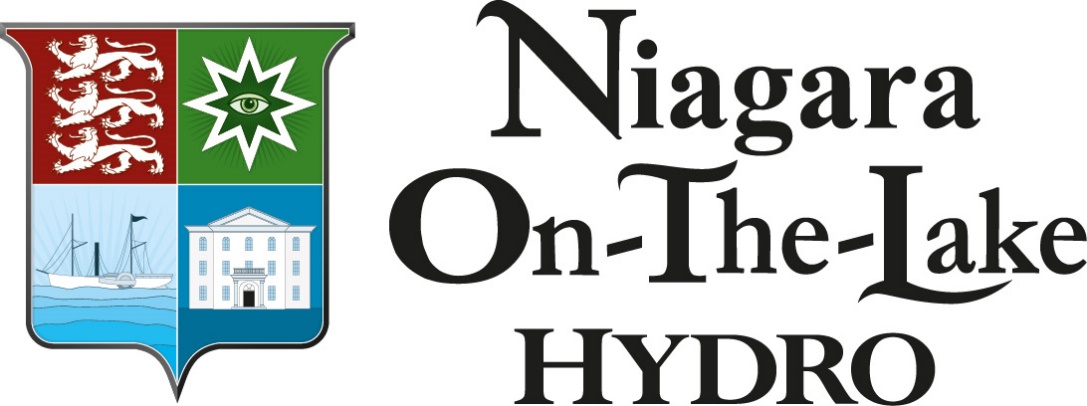 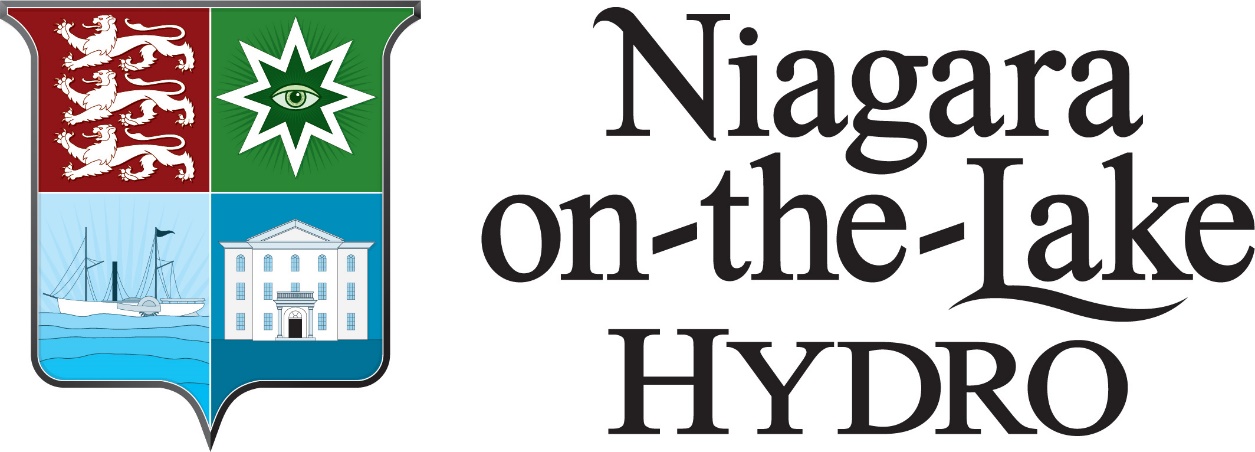 CONDITIONSOF SERVICETABLE OF CONTENTSSection 1 – Introduction1.1 Identification of Distributor and Service AreaNiagara-on-the-Lake Hydro Inc., referred to herein as “NOTL Hydro”, is a corporation incorporated under the laws of the Province of Ontario and a Distributor of electricity.NOTL Hydro is licensed by the Ontario Energy Board (“OEB”) to supply electricity to Customers as described in our Distribution License ED-2002-0547 Additionally, there are requirements imposed on NOTL Hydro by the various codes referred to in the License and by the Electricity Act, 1998 and the Ontario Energy Board Act, 1998.NOTL Hydro may only operate distribution facilities within its Licensed Territory as defined in its Distribution License. This Service Area is subject to change with the OEB's approval.Nothing contained in these Conditions or in any contract for the supply of electricity by NOTL Hydro shall prejudice or affect any rights, privileges, or powers vested in NOTL Hydro by law under any Act of the Legislature of Ontario or the Parliament of Canada, or any regulations hereunder.1.2 Related Codes and Governing LawsThe supply of electricity or related services by NOTL Hydro to any Customer shall be subject to various laws, , and codes, including the provisions of the latest editions of the following documents:	The Electricity Act, 1998 (Part of the Energy Competition Act, 1998)Ontario Energy Board Act, 1998Electricity Pricing, Conservation and Supply Act, 2002Green Energy and Green Economy Act, 2009Energy Consumer Protection Act, 2010Distribution License ED-2002-0547Affiliate Relationships CodeTransmission System CodeDistribution System Code (DSC)Retail Settlement CodeStandard Service Supply CodeConservation and Demand Management CodeOntario Electrical Safety Code (OESC)Ontario Regulation 22/04 – Electrical Safety Authority (ESA)Canadian Standards Association Code (CSA)Federal Electricity and Gas Inspection ActFreedom of Information and Protection of Privacy Act, R.S.O. 1990Personal Information Protections and Electronic Documents Act (S.C. 2000, c.5)Ontario Public Service Works on Highways ActMunicipal By-lawsIn the event of a conflict between this document and the Distribution License or regulatory codes issued by the OEB, or the Energy Competition Act, 1998 (the “Act”), the provisions of the Act, the Distribution License and associated regulatory codes shall prevail in the order of priority indicated above. If there is a conflict between a Connection Agreement with a Customer and these Conditions of Service, these Conditions of Service shall govern. When planning and designing for electricity service, Customers and their agents must refer to all applicable provincial and Canadian electrical codes, and all other applicable federal, provincial, and municipal laws, , codes and by-laws to also ensure compliance with their requirements. Without limiting to the foregoing, the work shall be conducted in accordance with the latest edition of the Ontario Occupational Health and Safety Act (OHSA), the Regulations for Construction Projects and the harmonized Electric Utility Safety Association (IHSA) rulebook.1.3 InterpretationsIn these Conditions, unless the context otherwise requires:Headings, paragraph numbers and underlining are for convenience only and do not affect the interpretation of these Conditions of Service;Words referring to the singular include the plural and vice versa;Words referring to a gender include any gender;Specified periods of time refer to business days, and dates from a given day or the day of an act or event is to be calculated exclusive of that day;A reference to a day is to be interpreted as the period of time commencing at midnight and ending 24 hours later and does not include weekends and statutory holidays in the Province of Ontario, Statutory Holidays means the days designated by NOTL Hydro from time to time. Until otherwise designated, the statutory holidays are:New Year’s DayFamily DayGood FridayVictoria DayCanada (Dominion) DayCivic HolidayLabour DayThanksgiving DayChristmas DayBoxing Day1.4 Amendments and ChangesThe provisions of these Conditions of Service and any amendments made from time to time form part of any contract made between NOTL Hydro and any connected Customer, Retailer, or Generator, and these Conditions of Service supersede all previous Conditions of Service, oral or written, of NOTL Hydro or its predecessor company as of its effective date of these Conditions of Service.In the event of changes to these Conditions of Service, NOTL Hydro will issue an advanced notice with the Customer’s bill. NOTL Hydro may also issue a public notice in a local newspaper and on the NOTL Hydro website. The Customer is responsible for contacting NOTL Hydro to ensure that the Customer has access to the current version of these Conditions of Service. NOTL Hydro may charge a reasonable fee for providing the Customer with more than one copy of this document. A current version of this document is also posted on the NOTL Hydro website and can be downloaded from www.notlhydro.com.1.5 Contact InformationNOTL Hydro may be contacted by:Mail: 									Niagara-on-the-Lake Hydro Inc.						8 Henegan RoadVirgil, ONL0S 1T0Website: 	www.notlhydro.com Phone: 	General Inquiry: (905) 468-4235Emergency: (905) 468-4235Ontario One Call Locate Service: (800) 400-2255 Fax: (905) 468-3861E-mail: billing@notlhydro.com  Business Hours:Office: Monday to Friday between 8:30am and 4:30pmOperations: Monday to Friday between 7:00am and 3:00pmOutside  Business Hours:In case of an emergency please call (905) 468-4235. 1.6 Customer RightsEvery Customer or Embedded Generator has the right to: Be treated with dignity, courtesy and respect Have your Private Property and information respected The safe delivery of electricity in a reliable manner at a reasonable cost. a Building connected to the Distribution System of NOTL Hydro if:The Building Lies Along any of the lines of NOTL Hydro’s Distribution System, or;The Customer or Embedded Generator agrees to pay the cost to expand the Distribution System, calculated in accordance with existing Regulations, to make Connection possible, and;The owner, occupant or other Person in charge of the Building requests Connection in writing, and;The Customer or Embedded Generator meets their representative obligations under these Conditions, their licenses and any other applicable law.	 the electric service disconnected, for the purpose of maintenance or upgrade of the service, through a written request with a minimum of 72 hours’ notice, stating both the date and time the service is to be disconnected. NOTL Hydro requires a receipt of connection authorization from ESA prior to energizing the service.The Customer or Embedded Generator will be provided with one free disconnect/reconnect for maintenance on the existing service for each property (one service per property) each calendar year without charge during regular business hours. A charge based on actual costs will otherwise apply. identification from any Person purporting to be an authorized agent or employee of NOTL Hydro.The Customer or Embedded Generator shall indemnify NOTL Hydro, its directors, officers, employees and agents from any claims made by third parties in connection with the construction and installation of a Generator by or on behalf of the Customer or the Embedded Generator.1.7 Distributor RightsNOTL Hydro is not authorized to perform any work on Customer owned equipment beyond the Demarcation point per the Electrical Safety Authority (ESA). All work on Private Property must be completed by a qualified contractor at the Customer’s expense.1.7.1 Access to Customer PropertyNOTL Hydro or its authorized agents shall have access to Customer property in accordance with section 40 of the Electricity Act, 1998. Customers shall permit, provide and maintain such access for NOTL Hydro’s use. To assist with Distribution System outages or Emergency response, a Customer may be required to provide NOTL Hydro with Emergency access to Customer-owned distribution equipment on Private Property.The Customer shall provide NOTL Hydro, free of rent, with a convenient and safe place for NOTL Hydro’s facilities and equipment on the Customer’s premises or approaches thereto. NOTL Hydro assumes no risk and under no circumstances will NOTL Hydro be liable for any damages resulting from, arising out of or related to the presence of NOTL Hydro Facilities and Equipment.1.7.2 Safety of EquipmentThe Customer will comply with all the Applicable Laws, including, but not limited to the Ontario Electrical Safety Code with respect to  that equipment is properly identified and connected for metering and operation purposes and will take whatever steps necessary to correct any deficiencies in a diligent timeframe, specified by NOTL Hydro. (See section 1.7.4 - Repairs of Defective Customer Electrical Equipment). The Customer shall not build, plant or maintain or cause to be built, planted or maintained any structure, tree, shrub or landscaping that would or could obstruct the running of distribution lines, endanger the equipment of NOTL Hydro, interfere with the proper and safe operation of NOTL Hydro’s facilities or adversely affect compliance with any applicable legislation in the sole opinion of NOTL Hydro. The Customer must also grant the right to seal, secure and/or prevent from tampering any point where a Connection may be made on the line side of metering equipment.1.7.3 Operating ControlThe Customer shall not allow anyone other than an employee, or authorized agent of NOTL Hydro, or a Person lawfully entitled to do so, to repair, remove, replace, alter, inspect or tamper with NOTL Hydro Facilities and Equipment on the Customer’s premises.The Customer will provide a convenient and safe place, satisfactory to NOTL Hydro, for installing, maintaining and operating its equipment in, on, or about the Customer's premises. NOTL Hydro assumes no risk and will not be liable for damages resulting from the presence of its equipment on the Customer’s premises or approaches thereto, or action, omission or occurrence beyond its control, or negligence of any Persons over whom NOTL Hydro has no control.Customers will be required to pay the cost of repairs or replacement of NOTL Hydro’s equipment that has been damaged or lost by the direct or indirect act or omission of the Customer or its agents.As defined by the Distribution System Code (DSC), the Operational Demarcation Point (Demarcation Point) distinguishes the change of ownership and responsibility of NOTL Hydro’s electrical distribution assets and Customer owned electrical distribution assets. Beyond this point, the Customer is responsible for both operational control and maintenance of the private equipment.1.7.4 Repairs of Defective Customer Electrical EquipmentThe Customer will be required to repair or replace any electrical equipment beyond the Demarcation Point that may affect the integrity or reliability of NOTL Hydro's distribution system. If the Customer does not take such action within a specified timeframe and following written notice, NOTL Hydro may disconnect the supply of power. The policies and procedures of NOTL Hydro, with respect to the disconnection process, are further described in these Conditions of Service.1.7.5 Repairs of Customer’s Physical StructuresThe Customer is responsible for maintaining, repairing and replacing, in a safe condition satisfactory to NOTL Hydro, all the Customer’s civil infrastructure on private property including but not limited to poles, underground conduits, cable pull vaults, transformer rooms, transformer vaults, transformer pads and meter bases/cabinets that NOTL Hydro deems required to house NOTL Hydro’s equipment.If any repair of the service conductor on the Customers’ property is required and NOTL Hydro is responsible for such repairs, NOTL Hydro shall only reinstate to finished grade. It shall be the Customers’ responsibility to repair/replace vegetation (i.e. shrubs, trees, lawn, garden etc.) and surface structures (i.e. fences, patios, driveways, decks, porches etc.).1.8 Disputes or ComplaintsAny dispute between Consumers, Customers, or Retailers and NOTL Hydro shall be settled according to the dispute resolution process specified in Section  of the distribution License ED-2002-0547.Section  of the Distribution License states that the licensee shall: information which will  its  its  resolution process; a copy of the  resolution  available for inspection by members of the public at each of the Licensee’s premises during normal business hours; or send free of charge a copy of the  to any  who reasonably requests it; and 1.8.1 Customers or Consumers	The Customer or Consumer shall submit their disputes to NOTL Hydro in writing via email, or mail. Each inquiry shall be date stamped and recorded as required. NOTL Hydro shall investigate the cause of the complaint and attempt in good faith to resolve the dispute within 10 business days of receipt. Disputes that are expected to exceed 10 business days will be normally resolved within 30 business days of receipt. Consumers will be advised within 10 business days or receipt, of the delay and reasons thereof.Upon Mutual agreement and under unusual circumstances, the resolution period may be extended. Any disputes that lead to legal action against the corporation shall be referred to our legal department.  disputes shall be referred to a third party (the OEB or an OEB approved agency) for resolution.The Customer or Consumer shall be liable for any and all costs incurred in either preparing for or presenting their complaint to the independent third party. NOTL Hydro shall be responsible for its costs of preparing and presenting its response to the complaint. The written result of the dispute resolution is to be attached to the complaint record.NOTL Hydro will maintain records of any complaint files will outline the nature of the complaint or dispute and details for the resolution of the complaint.1.8.2 RetailersThe Retailer Service Agreement, Appendix C, Article 6, outlines how disputes between NOTL Hydro and Retailers shall be settled.1.9 Service Quality RequirementsThe level of service provided by NOTL Hydro is defined in specific terms within section 7 of the Distribution System Code (DSC), or as the DSC may be amended from time to time. NOTL Hydro recognizes these requirements and will strive to meet or exceed them and the associated reporting to the Ontario Energy Board. The reporting of these service quality requirements forms public record available to our Customers and can be found on our website.1.10 LiabilityNOTL Hydro shall only be liable to a Customer or Embedded Generator and a Customer or Embedded Generator shall only be liable to NOTL Hydro for any damages which arise directly out of willful misconduct or negligence:Of NOTL Hydro in providing  services to the Customer or Embedded Generator;Of the Customer or Embedded Generator in being connected to NOTL Hydro’s distribution system; orOf NOTL Hydro or the Customer or Embedded Generator in meeting their respective obligations under the Distribution System Code, their licenses or any other applicable law.Despite the above, neither NOTL Hydro, the Customer nor Embedded Generator shall be liable under any circumstances whatsoever for any losses of profits or revenues, business interruption losses, loss of contract or loss of goodwill, or for any indirect, consequential, incidental or special damages, including but not limited to punitive or exemplary damages, whether any of the said liability, loss or damages arise, tort or otherwise.The Customer or Embedded Generator shall indemnify NOTL Hydro, its directors, officers, employees and agents from any claims made by third parties in connection with the construction and installation of a generator by or on behalf of the Customer or the Embedded Generator.1.11 Force MajeureNOTL Hydro shall not be liable for any delay or failure in the performance of any of its obligations under these Conditions of Service due to a Force Majeure Event. A Force Majeure is an event or cause beyond the reasonable control of NOTL Hydro including, but not limited to, severe weather, flood, fire, lightning, other forces of nature, acts of animals, epidemic, quarantine restriction, war, sabotage, act of a public enemy, earthquake, insurrection, riot, civil disturbance, strike, restraint by court order or public authority, action or non-action by or inability to obtain authorization or approval from any governmental authority, or any combination of these causes.Other than for any amounts due and payable by the Customer to NOTL Hydro or by NOTL Hydro to the Customer, neither NOTL Hydro nor the Customer shall be deemed to have committed an event of default in respect of any obligation under these Conditions of Service if prevented from performing that obligation, in whole or in part, because of a Force Majeure Event. If a Force Majeure Event prevents either party from performing any of its obligations under these Conditions of Service, that party shall: Other than for Force Majeure Events related to Acts of God, promptly notify the other party of the Force Majeure Event and a good faith assessment of the effect that the event will have on the former party’s ability to perform any of its obligations. If the immediate notice is not in writing, it shall be confirmed in writing as soon as reasonably practical; Not be entitled to suspend performance of any of its obligations under these Conditions of Service to any greater extent or for any longer time than the Force Majeure Event requires it to do; Use its best efforts to mitigate the effects of the Force Majeure Event, remedy its inability to perform, and resume full performance of its obligations; Keep the other party continually informed of its efforts; and Other than for Force Majeure Events related to Acts of God, provide written notice to the other party when it resumes performance of any obligations affected by the Force Majeure Event; and If the Force Majeure Event is a strike, lockout or other labour dispute involving NOTL Hydro’s employees or authorized agents, NOTL Hydro shall be entitled to discharge its obligations to notify its Customers in writing by means of placing a notice in the local newspaper, and, notwithstanding (c) above, the settlement of any strike, lockout or labour dispute involving NOTL Hydro ’s employees or authorized agents shall be within the sole discretion of NOTL Hydro or its authorized agents, none of whom shall be under any of the obligations in (c) above. Section 2 – Distribution Activities (General)2.1 Connections – Process and TimingUnder the terms of the Ontario Energy Board (OEB) Distribution System Code (DSC), NOTL Hydro has the obligation to either connect or to make an Offer to Connect any Customers that Lies Along its Service Area.The Customer or its authorized representative shall consult with NOTL Hydro and request in writing concerning the availability of supply, the Supply Voltage, service location, metering, and any other details. These requirements are separate from and in addition to those of the Electrical Safety Authority (ESA). NOTL Hydro will confirm, in writing, the characteristics of the electric supply. NOTL Hydro will complete a Customer Service Layout and confirm, in writing, the characteristics of the available electric supply and will designate the location of the supply point to the Customer and the operational/Ownership Demarcation Points. customer service layouts, proposals and quotations, are only valid for a period of 180 days. The Customer or its authorized representative shall apply for new or upgraded electric services and temporary power services in writing. The Customer is required to provide NOTL Hydro with sufficient lead-time in order to ensure:The timely provision of supply to new and upgraded premises orThe availability of adequate capacity for additional loads to be connected on existing premises.NOTL Hydro shall make every reasonable effort to respond promptly to a Customer’s request for Connection. NOTL Hydro shall respond to a Customer’s written request for a Customer Connection within fifteen (15) calendar days of receipt of the written request. NOTL Hydro will make an offer to connect within sixty (60) calendar days of receipt of the written request, unless other necessary information is required from the Customer before the offer can be made. Both the Delivery Point and service entrance locations have to be located by NOTL Hydro before proceeding with the installation of any service. Failure to do so may result in the Delivery Point and/or point of entry having to be relocated at the Customers’ expense and possible time delays.Embedded Generators:NOTL Hydro shall make every reasonable effort to respond promptly to an Embedded Generator’s request for Connection. In any event, NOTL Hydro shall provide an initial consultation with a Generator that wishes to connect to the Distribution System regarding the Connection process within thirty (30) calendar days of receiving a written request for Connection. A final offer to connect an Embedded Generator to its Distribution System shall be made within ninety (90) calendar days of receiving a written request for Connection, unless other necessary information outside the Distributor’s control is required before the offer can be made. For further details, please refer to Section 3.5 - Embedded Generation.Distributors:NOTL Hydro shall make every reasonable effort to respond promptly to another Distributor’s request for Connection. NOTL Hydro shall provide an initial consultation with another Distributor regarding the Connection process within thirty (30) calendar days of receiving a written request for Connection. A final offer to connect the Distributor to NOTL Hydro’s Distribution System shall be made within ninety (90) calendar days of receiving the written request for Connection, unless other necessary information outside the Distributor’s control is required before the offer can be made.NOTL Hydro, in its discretion, may require a Customer, Generator or Distributor to enter into a Connection Agreement with NOTL Hydro including terms and conditions in addition to those expressed in these Conditions.In addition to any other requirements in these Conditions of Service, the supply of electricity is conditional upon NOTL Hydro being permitted and able to provide such a supply, as well as obtaining the necessary equipment, and the Customer releases NOTL Hydro from any liability in respect thereto. If special equipment is required or equipment delivery problems occur, then longer lead times may be necessary. NOTL Hydro will notify the Customer of any extended lead times.2.1.1 Building that Lies AlongFor the purposes of these Conditions, Lies Along means a Customer property or parcel of land that is directly adjacent to or abuts onto the public road allowance where NOTL Hydro has existing distribution facilities of the appropriate voltage and capacity.Under the terms of the Distribution System Code, NOTL Hydro has the obligation to connect (under Section 28 of the Electricity Act, 1998) a Building or facility that Lies Along its distribution line, provided that the Building can be connected to NOTL Hydro’s Distribution System without an Expansion or Enhancement and the service installation meets the these Conditions of Service. Where a Customer proposes the development of a property, a deposit may be required. For details please refer to Section 2.4.1.1 – Service Deposits.2.1.2 Expansions / Offer to ConnectIntroduction:When NOTL Hydro must construct new Distribution System facilities or increase the capacity of existing distribution facilities in order to connect a specific Customer or group of Customers, the required work is considered as an Expansion. If an Expansion to NOTL Hydro’s Distribution System is required, NOTL Hydro will make an Offer to Connect in accordance with the DSC to construct the Expansion, unless the Customer has been denied Connection for the reason(s) specified in these Conditions of Service Document Section 2.1.3 – Connection Denial. Offer to Connect:In the Offer to Connect, NOTL Hydro will detail the scope of work, associated fees, what portion is subject to Alternative Bid as well as the requirements to undertake the work related to the Expansion. It will also include reference to NOTL Hydro’s Conditions of Service, the DSC and information on how the Customer may obtain copies of them. NOTL Hydro will continue to be responsible for the maintenance and reliability of the system and as such, will carry out the planning, preliminary design and verification that the installed system meets NOTL Hydro standards. Alternative Bids:Customers may seek an alternative bid for construction of new distribution facilities if any capital contribution is required and the construction does not involve existing circuits. In order to qualify for contestable work, contractors shall submit a Contractor Qualification Application and meet NOTL Hydro’s requirements. NOTL Hydro does not assume any  or warranty regarding the contractor(s) selected by the Customer, regardless of whether the contractor(s) has completed the requirements set by NOTL Hydro and shall have no liability to the Customer in respect to such work. All work must be completed in accordance with the applicable safety acts and .NOTL Hydro may charge a Customer that chooses to pursue an alternative bid any costs incurred by NOTL Hydro associated with the Expansion project, including but not limited to the following:Costs for additional design, engineering, or installation of facilities required to complete the projects that are made in addition to the original Offer to Connect.Costs for inspection or approval of the work performed by the contractor hired by the Customer. Costs for Connection of the Expansion project to the existing NOTL Hydro Distribution System.Costs for any remedial work required before a customer-built system becomes part of NOTL Hydro’s distribution plant.Economic Evaluation Model:An Economic Evaluation Model (EEM) to determine whether the future revenue from the Customer will pay for the capital and ongoing maintenance cost of the Expansion project (Refer to DSC Appendix B - Methodology and Assumptions). The EEM will be based on the Customer’s actual load or standard average loads based on historical values (Estimated Incremental Demand). The load will be based on a minimum one-year period from the in- to a maximum five-year connection horizon. The Customer’s twelve month rolling average will be used for the economic evaluation.At the discretion of NOTL Hydro, the capital costs of the Expansion may include incremental costs associated with the full use of NOTL Hydro’s existing spare facilities or equipment, which may result in an adverse impact on future Customers. 2.1.2.1 Expansion Security DepositTo keep NOTL Hydro  with respect to the installation, operating and maintenance costs of an Expansion, the Offer to Connect will require the Customer to provide a security deposit for an amount equal to 20% of the full capital Expansion costs. This deposit will be held for a period of two years from the Connection date as a maintenance guarantee. The security deposit will be based on the Economic Evaluation Model and must be in the form of cash, cheque or an irrevocable (standby) letter of credit issued by a financial institution and acceptable to NOTL Hydro. Third party guarantees will not be accepted. This security deposit is in addition to any other charges or deposits that may be required by NOTL Hydro and is to be provided prior to the commencement of any Expansion work. Developers may be required to enter into either a Residential or Commercial Development Agreement based on the type of Expansion. 2.1.2.2 Capital Contribution SharingIn the event that a non-forecasted Customer is added to an Expansion that was paid for by another Customer, on or after November, 2000, and within 5 years of the original construction, the non-forecasted Customer will contribute their share of the original Expansion costs based on the apportioned benefit for the remaining period. The allocated rebate shall be determined by NOTL Hydro, considering the relative line length (in proportion to the line length being shared by both parties) and shall be paid in full prior to Connection. The original contributor will be entitled to the rebate, without interest, as outlined in Section 3.2.7 of the DSC. No rebates will occur after the 5-year Connection horizon has expired.2.1.3 Connection DenialThe following circumstances outline where NOTL Hydro is not obligated to connect a Customer within its Service Area:Contravention of existing laws of Canada and the Province of OntarioBy order of the Electrical Safety Authority Customer does not have the required approval(s) from  for the  by Customer  or  required by the The premises connected are the subject of a stop work order under the Ontario Building Code ActAn electrical Connection to NOTL Hydro’s Distribution System does not meet NOTL Hydro’s design requirements or has an outstanding NOTL Hydro Deficiency NoticeViolation of any other conditions documented in  Conditions of Service.If NOTL Hydro refuses to connect a Customer that is in its Service Area, the Customer shall be informed in writing of the reason(s) for denial and where NOTL Hydro is able to provide a remedy, make an Offer to Connect. If NOTL Hydro is not capable of resolving the issue, it is the responsibility of the Customer to do so before a Connection can be made.2.1.3.1 Multiple Services to a Single PropertyNOTL Hydro may consider the supply of more than one similar electrical service to a single parcel of land when/if the following conditions are met:The requested additional service is not within a reasonable distance (50m) of an existing similar service entrance location, and/or;The second service is for generation purposes only.All conditions are met as outlined in the Ontario Electrical Safety Code, section 6-102.All situations will be reviewed and decided on an individual basis by NOTL Hydro's Engineering Department. All other circumstances will require a single suitably sized electrical feed to be subdivided by the Customer on the load side. Under no circumstances, other than those outlined above, will multiple similar services be permitted on a single parcel of land. Note: Any additional non- that are approved by NOTL Hydro will be classified as General Services.2.1.4 Inspections Before ConnectionsThe Customer’s electrical installation shall be inspected and authorized by the Electrical Safety Authority (ESA) prior to Connection of the service to NOTL Hydro’s Distribution System. Services that have been disconnected for upgrades, repairs or have been left out of service for a period of six months must also be inspected by ESA and a Connection authorization issued prior to reconnection. Temporary Services, typically used for construction purposes, must be approved by the ESA and shall be re-inspected should the period of use exceed  months. Contractors that participate in the ESA  Contractor Program (ACP are not exempt from meeting NOTL Hydro requirements or providing the required ESA Connection Authorization Notification. The Customer’s electrical installation in relation to NOTL Hydro supply facilities must be approved and conform to NOTL Hydro Material Specifications and Standards. Routine inspections will be conducted by NOTL Hydro and will include, but are not limited to, the following milestones:Duct Banks, prior to the pouring of concrete.Transformer foundation(s) and transformer grounding, prior to backfill. to installation.In cases where an internal vault room is permitted, prior to the pouring of concrete for floor or ceiling structures (i.e. ducts and grounding in place).Connection to existing  or vaults. Upon completion of the installation.2.1.5 Relocation of Distribution PlantCustomers or Embedded Generators can request the relocation of existing plant. NOTL Hydro is not obligated to relocate the plant, however, NOTL Hydro shall resolve the issue in a fair and reasonable manner. Resolution in a fair and reasonable manner will include a response to the requesting party that explains the feasibility or unfeasibility of the relocation and a fair and reasonable charge for relocation based on cost recovery principles. A Customer requesting plant relocation is required to pay NOTL Hydro all associated costs incurred by NOTL Hydro in relocating the plant. If the relocation is from public to Private Property, NOTL Hydro shall require the Customer to acquire a registered easement as outlined in Section 2.1.6 – Easements.In the course of maintaining and enhancing NOTL Hydro's distribution plant NOTL Hydro may need to relocate distribution plant that is owned by NOTL Hydro. The location(s) of the new or relocated plant will be in accordance with the above noted acts, by-laws and .Requests by civic authorities to relocate distribution facilities will be done so in accordance with the appropriate . See Ontario Public Service Works on Highways Act.2.1.6 EasementsTo maintain the reliability, integrity and efficiency of the Distribution System, NOTL Hydro may place supply facilities on Private Property and would require a registered easement against the property title. Easements are required where facilities serve Customers other than property where the facilities are located and/or where NOTL Hydro deems it necessary. Unregistered Easements:The Electricity Act provides that all property is subject to unregistered rights prior to April 1, 1999 will continue to be subject the right until the right expires or until it is released by the holder of the right.Registered Easements:If a new or relocated service request from a Customer requires an easement to be established, the developing Customer shall grant at no cost to NOTL Hydro, an easement to permit the installation and maintenance of NOTL Hydro’s facilities. The details, including the width and extent of the easement shall be determined by NOTL Hydro. All costs pertaining to the creation of the easement including surveying, reference plans, registration costs and NOTL Hydro's legal fees shall be borne by the Customer. The reference plan and draft reference plan shall be forwarded to NOTL Hydro for review. Upon accepting the format of the draft easement agreement and reference plan, the Customer will sign and forward four copies of the easement agreement and reference plan for execution and registration. The Customer is responsible for registering the reference plan on behalf of NOTL Hydro. Where existing NOTL Hydro facilities located on Private Property of an existing Customer are used to service adjacent properties, NOTL Hydro may wish to pursue an easement. In this case NOTL Hydro will request in writing that the Customer grant (in writing) an easement. NOTL Hydro will arrange for a draft reference plan and easement agreement to be forwarded to the Customer for their review and approval. NOTL Hydro will pay for the reference plan and easement document preparation, registration and any legal costs associated with the review of the review of the reference plan and proposed easement. NOTL Hydro will register on title upon receipt of the signed easement documents.2.1.7 Contracts2.1.7.1 Connection Agreement - Residential and General ServicesA signed  for Service is required for any new Customer prior to energizing the electrical service to the Customer’s Building or premise. By entering into the agreement with NOTL Hydro, the Customer shall be deemed to have accepted and agreed to be bound by all of the terms and conditions of the contract.A contract to supply electricity is not transferable.2.1.7.2 Implied ContractIn all cases, notwithstanding the absence of a written contract, NOTL Hydro has an implied contract with any Customer that is connected to NOTL Hydro’s Distribution System and receives Distribution Services from NOTL Hydro. The terms of the implied contract are detailed in the latest versions of the following:NOTL Hydro’s Conditions of ServiceNOTL Hydro’s Distribution LicenseNOTL Hydro’s rate schedulesThe Rate HandbookDistribution System CodeStandard Supply Service Code Retail Settlement CodeAny  who  or  electricity delivered and/or supplied by NOTL Hydro shall be liable for payment for such electricity. Any implied contract for the supply of electricity by NOTL Hydro shall be binding upon the heirs, administrators, executors, successors or  of the  who took and/or used electricity supplied by NOTL Hydro. In the absence of a contract for electricity with a tenant, or in the event the electricity is used by a Person(s) unknown to NOTL Hydro, then the cost for electricity consumed by such Person(s) is due and payable by the owner(s) of such property.2.1.7.3 Special ContractsSpecial contracts that are customized in accordance with the service requested by the Customer normally include, but are not necessarily limited to, the following examples:Residential Development (Subdivision) AgreementCommercial Development (Subdivision) AgreementEmbedded GenerationUnmetered Scattered LoadConstruction Sites2.1.7.4 Building Owner / Tenant ResponsibilityThe owner of a Building shall pay for the supply of electricity to their Building, except for circumstances where a tenant has a signed contract with NOTL Hydro requesting the supply of electricity to the Building. The Building owner or the tenant(s), as applicable, shall be responsible for payment to NOTL Hydro for the supply of electricity to the Building until NOTL Hydro is notified, in writing, requesting the termination of the service. NOTL Hydro may refuse an owner’s request to terminate the supply of electricity to the Building if there are tenant(s) who have an existing signed contract for electric service or during certain periods of the winter. 2.1.7.5 Opening and Closing of AccountsA Customer who wishes to open or close an account for the supply of electricity by NOTL Hydro shall contact NOTL Hydro by phone, written request, or other means acceptable to NOTL Hydro. The Customer or its authorized Retailer shall be responsible for payment to NOTL Hydro for the supply of electricity to the property up to the date NOTL Hydro is notified of the termination of the account.2.2 DisconnectionA Customer may request the temporary Disconnection of their electrical service for the purpose of maintenance, repairs, upgrades etc. Refer to Section 2.1.4 – Inspections Before Connections regarding requirements prior to reconnection. All Customer-requested Disconnections shall be arranged in advance by the Customer or their representative. All service Disconnections must be performed by NOTL Hydro NOTL Hydro shall not be liable for damage or claim as a result of the Disconnection or limitation of service. Disconnection of service shall follow NOTL Hydro’s Disconnection and Reconnection Policy Appendix 1 The  in . 2.2.3 Unauthorized Energy Use2.2.4  Order  Enforcement2.3 Conveyance of Electricity2.3.1 Limitations on the Guarantee of SupplyNOTL Hydro will practice reasonable diligence in providing a regular and uninterrupted supply of power up to the Demarcation point within the limits of the standard voltage offerings outlined in Section 2.3.4 – Standard Voltage Offerings. NOTL Hydro does not guarantee a constant supply or unvaried frequency or voltage and will not be liable in damages to the Consumer by reason of any failure in respect thereof. NOTL Hydro will not be responsible for any variations to the supply caused by external forces such as, but not limited to, exceptionally high loads, voltage sags, low voltage or transient surges.If the standard limitations are not acceptable, Customers are responsible to provide their own back-up or standby facilities. Customers may require special protective equipment on their premises in order to minimize the effect of external forces. Damages resulting from the failure to install protective apparatus shall be at the Customer’s expense. Customers requiring a three-phase supply should also install protective apparatus to avoid damage to their equipment, which may be caused by the interruption of one phase, or non-simultaneous switching of phases of the Distributor’s supply. Damages resulting from the failure to install protective apparatus shall be at the Customer’s expense.2.3.2 Power  2.3.2.1 Power Quality InvestigationsWhere a Consumer provides evidence or data indicating that a power quality or EMI problem may be originating from NOTL Hydro Distribution System, NOTL Hydro will perform an investigation in attempt to identify the underlying cause. If it is determined that the source of the power quality problem is caused by the Customer’s system, NOTL Hydro may seek reimbursement for the time and cost spent to investigate the complaint. NOTL Hydro may disconnect the electrical supply to the Customer in accordance with Section 2.2 – Disconnection.If it is determined that the source of the power quality problem is caused by NOTL Hydro’s system, NOTL Hydro shall take appropriate actions to resolve the situation at their expense. NOTL Hydro will comply with the appropriate industry standards and Good Utility Practice.2.3.2.2 Voltage Distortion on the Distribution SystemCustomers having non-linear load shall not be connected to NOTL Hydro’s Distribution System unless power quality is maintained by implementing proper corrective measures such as installing  filters, and/or grounding. Further, to ensure the Distribution System is not adversely affected, power electronics equipment installed must comply with IEEE Standard 519 – Recommended Practices & Requirements for Harmonic Control in Electrical Power Systems. The limit on individual harmonic distortion is 3%, while the limit on total harmonic distortion is 5%. It is the Customer’s responsibility to ensure that the unbalanced load due to single phase loads shall not exceed 15% on each phase. Any costs associated with correcting the disturbance problem will be the Customer’s responsibility. 2.3.2.3 Obligation to Help in the InvestigationIf NOTL Hydro determines the Customer’s equipment may be the source of the power quality issue, the Customer is obligated to help NOTL Hydro by providing required equipment information, relevant data and necessary access for monitoring the equipment.2.3.2.4 Notification for InterruptionsAlthough it is NOTL Hydro’s  to minimize inconvenience to Customers, NOTL Hydro may be required to interrupt the Customer’s power supply on occasion to maintain/improve the Distribution System, or to provide new/upgraded services to other Customers. Except in cases of an Emergency involving danger to life and limb or impending severe equipment damage, or due to practical considerations, NOTL Hydro will endeavor to provide the Customer with reasonable notice of power interruptions. However, interruption times may change due to inclement weather or other unforeseen circumstances. NOTL Hydro shall not be liable in any manner for failure to provide such notice of planned power interruptions or for any changes to the schedule.2.3.2.5 Consumers on Life SupportConsumers who require an uninterrupted source of power for life support equipment must supply and maintain their own equipment for these purposes.NOTL Hydro will use best efforts to maintain a constant source of supply for these Customers. Customers are required to notify NOTL Hydro of the nature and type of life support system. When this is no longer required the Customer shall notify NOTL Hydro to have their names removed.2.3.2.6 Emergency Service (Trouble Calls)NOTL Hydro will exercise reasonable diligence and care to deliver a continuous supply of electrical Energy to the Customer, however, NOTL Hydro cannot guarantee a supply that is free from interruption. When power is interrupted, the Customer should first ensure that failure is not due to blown fuses or tripped switches/breakers within the Customer’s installation. On examination, if it appears that NOTL Hydro’s main source of supply has failed, the Customer should report these conditions at once to NOTL Hydro by calling 905-468-4235. If it is determined that the power failure is due to Customer owned equipment, NOTL Hydro reserves the right to recover actual costs.NOTL Hydro operations personnel are available 24 hours a day to provide Emergency service to Customers and will initiate restoration efforts in a practical manner. Emergency Service or Trouble Calls which indicate damage or impending damage to NOTL Hydro plant or property are attended to immediately at NOTL Hydro’s expense unless others are found liable.2.3.2.7 	Outage ReportingDepending on the outage, duration and the number of Customers affected, NOTL Hydro may update social media accounts or issue a news release to advise the general public of the outage. 2.3.3 Electrical DisturbancesCustomers must ensure that their equipment does not cause disturbances such as harmonics and spikes that might interfere with the operation of adjacent Consumer equipment. Equipment that may cause disturbances includes large motors, welders and variable speed drives, etc. In planning the installation of such equipment, the Customer must consult with NOTL Hydro.Customers who may require an uninterrupted source of power supply or a supply completely free from fluctuation and disturbance must provide their own power conditioning equipment for these purposes.NOTL Hydro shall not be held liable for the failure to maintain Supply Voltages within standard levels as defined in Section 1.11 – Force Majeure.2.3.4 Standard Voltage Offerings2.3.4.1 Primary VoltageThe primary voltage to be used will be determined by NOTL Hydro for both NOTL Hydro-owned and Customer-owned transformation. Depending on  voltage of the plant that Lies Along, the preferred primary voltage will be 27.6/16 kV grounded wye, three phase, four-wire. However, in some areas, the primary voltage will be 4.16/2.4 kV three phase, four wire. Customers requiring a new service or a change to an existing service should consult NOTL Hydro engineering department to verify voltage supply to determine the type of equipment that will be required to take supply from NOTL Hydro.2.3.4.2 Supply Voltage OfferingsDepending on the type of distribution plant that Lies Along, the preferred secondary voltage may be:120/240V, single-phase, three-wire, or120/208V, three-phase, four-wire, or347/600V, three-phase, four-wire.If a Customer has a requirement of any other voltage than listed, the Customer will be responsible to supply their own transformation and follow the Ontario Electric Safety Code (“OESC”).General guidelines for supply from overhead pole mounted transformers are as follows:120/240V, single-phase, three-wire – supply up to 75 kVA Demand load, or120/208V or 347-600V, three-phase, four-wire – supply up to 3x50 kVA total Demand loadGeneral guidelines for supply from underground pad-mounted transformers are as follows:120/240V single-phase, three-wire, supply is available up to 167 kVA, or120/208V three-phase, four-wire, supply is available for loads up to 750 kVA Demand load, or347/600V, three-phase, four-wire, supply is available for loads up to 1500 kVA Demand load.2.3.5 Voltage GuidelinesNOTL Hydro supplies and maintains service  at the Ownership Demarcation Point within the guidelines of CSA standard C235 “Preferred  for AC  50,000 Normal Operating Extreme Operating  Where voltages lie outside the indicated limits for Normal Operating  but within the indicated limits for Extreme Operating , improvement or corrective action should be taken on a planned and programmed basis, but not necessarily on an emergency basis. Where voltages lie outside the indicated limits for Extreme Operating Conditions, improvement or corrective action should be taken on an  basis. The urgency for such action will depend on factors such as the location and nature of  or circuit involved, as well as the extent to which limits are exceeded with respect to voltage levels and duration, etc.NOTL Hydro shall practice reasonable diligence in maintaining voltage levels but is not responsible for variations in voltage from external forces such as operating contingencies, exceptionally high loads and low voltage supply from the Transmitter. NOTL Hydro shall not be liable for any delay or failure in the performance of any of its obligations under this Conditions of Supply due to any events or causes beyond the reasonable control of NOTL Hydro as outlined in section 1.11 – Force Majeure.2.3.6 Back-up GeneratorsCustomers with portable or permanently connected generation capability used for emergency back-up shall comply with all applicable criteria of the Ontario Electrical Safety Code. In particular, the Customer shall ensure that generator does not parallel with NOTL Hydro’s system without proper interface protection and may be subject to regular testing by NOTL Hydro to verify functionality.Customers with permanently connected emergency generation equipment shall notify NOTL Hydro regarding the presence of such equipment.2.3.7 MeteringNOTL Hydro will supply, install, own, and maintain all meters, instrument transformers, ancillary devices, and secondary wiring required for revenue metering. The Customer will provide a convenient and safe location, reserved solely for metering equipment, with outside access acceptable to NOTL Hydro and the Electrical Safety Authority, for the installation of NOTL Hydro revenue metering equipment, free of charge or rent.The type of metering will be based on the Customer’s Rate class, Energy consumption and peak load. The security and accuracy of metering will be maintained under  and standards established by Measurement Canada and NOTL Hydro.All Customers must contact NOTL Hydro to acquire a Customer Service Layout prior to the installation of a service. Installations that do not conform to the requirements outlined on the Customer Service Layout will not be connected. For Customer specific metering requirements please see Section 3 – Customer Class Specific.NOTL Hydro will typically install metering equipment at the Customer secondary Supply Voltage. The Customer must provide a convenient and safe location satisfactory to NOTL Hydro, for the installation of meters, wires and ancillary equipment. Meters for new or upgraded Residential Services shall be mounted outdoors on a Meter Socket approved by NOTL Hydro.The Customer will be responsible for the care and safekeeping of NOTL Hydro meters, wires and ancillary equipment on the Customer’s premises. If any NOTL Hydro equipment installed on Customer premises is damaged, destroyed, or lost other than by ordinary wear and tear, tempest or lightning, the Customer will be liable to pay to NOTL Hydro the replacement cost including labour of such equipment, or at the option of NOTL Hydro, the cost of repairing the same.The location allocated by the owner for NOTL Hydro metering shall provide direct access for NOTL Hydro staff and shall be subject to satisfactory environmental conditions, some of which are:Maintain a safe and adequate working space in front of equipment, not less than 1.2 metres (48") and a minimum ceiling height of 2.1 metres (84”)Maintain an unobstructed working space in front of equipment, free from, or protected against, the adverse effects of moving machinery, vibration, dust, moisture or fumes Any compartments, cabinets, boxes, sockets, or other work-space provided for the installation of NOTL Hydro’s metering equipment shall be for the exclusive use of NOTL Hydro. No equipment, other than that provided and installed by NOTL Hydro, may be installed in any part of the NOTL Hydro metering work-space. Customers will allow only a properly identified employee or authorized agent of NOTL Hydro to remove, inspect, connect, adjust, or repair NOTL Hydro metering, service entrance equipment, communications equipment, or other plant located on the Customer’s premises. Customers shall also grant NOTL Hydro employees and agents free access to NOTL Hydro meters, wires and other equipment as per Section 1.7.1 – Access to Customer Property. Where safety or reliability of the electrical Distribution System is at risk, free access will be required atWhen indoor metering has been approved by NOTL Hydro, direct keyed access must be provided so that it is readily accessible to NOTL Hydro’s employees and agents at all hours to permit meter reading and to maintain electric supply. The key will be placed in a lock box on the exterior of the Building, to be supplied, installed and maintained by NOTL Hydro. Customers with existing indoor meters may be required to provide a key for this purpose.2.3.7.1 Multi-Unit Residential BuildingsNOTL Hydro will generally require individual metering per self-contained residential unit. Bulk Metering will be permitted for multi-unit dwellings at the discretion of NOTL Hydro. Additional meters will be provided by NOTL Hydro at the Customers expense. The Customer shall permanently and legibly identify each metered service with respect to its specific unit or apartment number prior to Connection by NOTL Hydro. The identification shall be applied to all service switches, circuit breakers, meter cabinets, and meter mounting devices.2.3.7.2 Main Switch and Meter Mounting DevicesThe Customer's main switch immediately preceding the meter shall be installed so that the top of the switch is 1.83 meters or less from the finished floor and shall permit the sealing and padlocking of:The handle in the "open" position; andThe cover or door in the closed position.The Customer is required to supply and install an NOTL Hydro approved Meter Socket appropriate for the main switch rating and Supply Voltage, as required. Meter mounting devices for use on Commercial/Industrial accounts shall be installed where specified by NOTL Hydro. Where required, the Customer is to supply and install a meter cabinet to contain NOTL Hydro’s metering equipment. 2.3.7.3 Special EnclosuresSpecial CSA approved meter entrance enclosures may be permitted. The Customer shall submit a detailed drawing for NOTL Hydro approval prior to installation.2.3.7.4 BarriersBarriers are required in each section of switchgear or service entrance equipment between metered and unmetered conductors and may also be required between sections reserved for NOTL Hydro and Customer use. 2.3.7.5 Auxiliary ConnectionsAll Connections to circuits such as fire alarms, exit lights and Customer instrumentation shall be made to the load side of NOTL Hydro’s metering.No Customer equipment shall be connected to any part of the NOTL Hydro metering circuit without prior approval from NOTL Hydro.2.3.7.6 Instrument TransformersThe number, size and location of all instrument transformers shall be determined solely by NOTL Hydro. Installations will typically be located in a pad-mount transformer, meter cabinet or self-contained meter base. In situations where instrument transformer cabinets are required, a separate Meter Socket must be supplied and installed by the Customer. The cabinet and Meter Socket will be connected by a dedicated 1½ inch fished conduit (not to exceed 3 metres) and shall not contain more than three 90° bends or fittings with removable covers. NOTL Hydro must approve the cabinet size, final layout and arrangements of components as required prior to fabrication or ordering of equipment. 2.3.7.7 Interval Meteringwill for all new or upgraded services where the peak Demand is forecast to be  kW or greater, or for any wishing to participate in the spot market pass-through pricing.  cellular technology is not effective, a phone line exclusive to NOTL Hydro will be used to retrieve  The phone line will be direct dial voice quality, active 24 hours per day, and energized prior to Meter Installation. The Customer will be responsible for the installation andongoing monthly costs of operating the phone line and meter interrogation. The Customer must provide a ½ inch conduit from their telephone room to the meter cabinet regardless of which technology is utilized. The communication technology used is at NOTL Hydro’s discretion and may be changed at any time if required.2.3.7.8 Net MeteringA net meter is necessary when an Embedded Generation Customer utilizing Renewable Energy Technology requires bi-directional metering which will be supplied at the Customer’s Cost. Net metering measures the electricity supplied into NOTL Hydro’s Distribution System against the electricity you consumed resulting in a “net” Energy value from which your bill is calculated. Under Net Metering agreements, accumulated electricity credits from excess generation cannot be carried forward beyond a billing period exceeding twelve months, after which the value of any remaining accumulated electricity credits are reduced to $0 and the net metered billing cycle is repeated. NOTL Hydro should be consulted for further information, specific requirements and obligations. 2.3.7.9 Meter ReadingNOTL Hydro shall have access to the Customer’s property and meter equipment for meter reading purposes. If a reading cannot be obtained, the Customer’s bill will be estimated based on historical consumption values for a limited time frame. At NOTL Hydro’s request, the Customer will be required to provide access to the premises at a mutually convenient time for meter reading purposes. In the case of a Customer missing two arranged appointments for the purpose of a meter read, the third or subsequent attempts will be charged to the Customer based on actual internal costs.2.3.7.10 Final Meter ReadingWhen a service is changing over to another Customer, address, Retailer or is no longer required, the Customer shall provide sufficient notice (minimum of 5 business days) of the termination date to allow NOTL Hydro to arrange for a final meter reading. The Customer shall provide access to NOTL Hydro or its agents for this purpose. If a final meter reading is not obtained, the Customer shall pay a sum based on an estimated Demand and/or Energy for electricity used since the last meter reading.2.3.7.11 Faulty Registration of MetersMetering electricity usage for the purpose of billing is governed by the federal Electricity and Gas Inspection Act and associated , under the jurisdiction of Measurement Canada. NOTL Hydro's revenue meters are required to comply with the accuracy specifications established by the  under the above Act.In the event of incorrect electricity usage registration, NOTL Hydro will determine the correction factors based on the specific cause of the metering error and the Customer's electricity usage history. The Customer shall pay for all the Energy supplied a reasonable sum based on the reading of any meter formerly or subsequently installed on the premises by NOTL Hydro, due regard being given to any change in the characteristics of the installation and/or the Demand. If Measurement Canada determines that the Customer was overcharged, NOTL Hydro will reimburse the Customer for the amount incorrectly billed up to a maximum of 2 years.If the incorrect measurement is due to reasons other than the accuracy of the meter, such as incorrect meter connection, incorrect connection of auxiliary metering equipment, or incorrect meter multiplier used in the bill calculation, the billing correction will apply to a maximum of two years. NOTL Hydro will correct the bills for that period in accordance with the  under the Electricity and Gas Inspection Act.2.3.7.12 Meter Dispute TestingMetering inaccuracy is an extremely rare occurrence. Most billing inquiries can be resolved between the Customer and NOTL Hydro without resorting to the meter dispute test.Either NOTL Hydro or the Customer may request the service of Measurement Canada to resolve a dispute. If the Customer initiates the dispute, NOTL Hydro will charge the Customer a meter dispute fee if the meter is found to be accurate and Measurement Canada rules in favor of the utility. See Appendix 3 - Dispute Meter Test – Agent’s Fee Policy2.3.8 TransformationNOTL Hydro will typically supply, install, own and maintain transformers for installations as described in Section 2.3.4.2 – Supply Voltage Offerings. A Customer may request or be required by NOTL Hydro to supply, install and maintain a privately-owned transformer at their cost. All privately owned transformers must be manufactured in accordance with specification CAN/CSA C2 or C88, latest edition as well as NOTL Hydro material specifications. The Customer shall submit a minimum of three quotations to NOTL Hydro from approved vendors, complete with loss information. NOTL Hydro will determine the successful bid based on the information provided. Shop drawings shall be submitted to NOTL Hydro for approval prior to manufacturing. NOTL Hydro may specify that the Customer purchase a transformer with multiple high voltage windings, suitable for Connection to two system voltages in order to facilitate voltage conversions.For all Residential Customers, transformation costs are covered under the standard allowance. A Customer shall pay 100% of the actual cost of transformation for any Development or General Service.Customer Owned SubstationsCustomer-owned substations are a collection of transformers and switchgear located in a suitable room or enclosure owned and maintained by the Customer and supplied at primary voltage: i.e. the Supply Voltage is greater than 750 volts. Where a Primary Service is provided to a Customer-owned substation, the Customer shall install and maintain such equipment in accordance with all applicable laws, codes, . In addition to obtaining the approval of the ESA for substation equipment, the Customer shall also obtain NOTL Hydro approval of any components which may affect NOTL Hydro’s system (i.e. cables, surge arrestors, terminators, protective and switch devices etc.). This approval shall be obtained well in advance of tender documents being issued. NOTL Hydro will provide planning details upon Application for ServiceOwners of private substations are encouraged to perform regular maintenance to their electrical equipment. To facilitate and encourage the maintenance of this equipment, NOTL Hydro will provide one power interruption, at no charge, each year at the Customer substation. This no-charge service would be provided during normal working hours. 2.3.9 Clearances & Access to Utility EquipmentAll pad-mounted equipment must be accessible by truck at all times and maintain a minimum clearance of one (1) metre around the perimeter and four (4) metres in front of all access doors. Any contractor or Customer working in the vicinity of NOTL Hydro’s overhead plant, must maintain safe Limits of Approach as defined by the Infrastructure Health and Safety Association (IHSA). 2.4 Tariffs and Charges2.4.1 Service ConnectionsNOTL Hydro shall recover costs associated with the installation of Customer service Connections, by Customer Class, via a Basic Connection Charge and a Variable Connection Charge, as applicable.  Appendix 6 – TablesFor residential Customers, the Basic Connection entitlement for each Customer shall include:Supply and installation of overhead distribution transformation capacity or an equivalent credit for transformation equipment for up to 200 amperes and;Up to 30 metres of overhead service wire from the point of entry of the Customers property to the Customer’s Connection point, or an equivalent credit for underground services and;One service-crossing pole located on the road allowance where necessary for maintaining clearance of overhead service conductors over the roadway.Any service that does not qualify as a Basic Connection will be subject to a Variable Connection charge. These charges are calculated based on actual costs for labour/material beyond the standard allowance and will be collected prior to scheduling the required work. In the event that NOTL Hydro receives an Authorization for Connection from ESA and the Service is not ready for Connection (i.e. panel ground not completed, panel access not available, underground not installed), the Customer will be charged actual cost for the second call out.Note: Connection charges and fees for property developments such as subdivisions that require system Expansions are outlined in Section 2.1.2 – Expansions / Offer to Connect.2.4.1.1 Service Security DepositsThe cost to supply and install equipment required for Connection will be tracked and charged to the Customer. A deposit in the amount of the estimated cost of the project must be paid in full to NOTL Hydro prior to ordering materials and scheduling. The final cost of the project may vary, due to fluctuating material costs and/or unforeseen circumstances. Upon completion of the project, a breakdown of the actual costs will be prepared, and either a refund issued or an invoice for the shortfall prepared. 2.4.2 Energy Supply2.4.2.1 Standard Service SupplyNOTL Hydro shall provide Customers connected to the Distribution System with access to electricity through Standard Supply Service as defined in the Retail Settlement Code published by the OEB or as mandated though Legislation or Regulations issued by the Ministry of Energy. Disputes arising from charges relating to Standard Supply Service shall be directed to NOTL Hydro. Customers will be switched to a licensed Retailer of choice only if the Retailer has a Service Agreement with NOTL Hydro. The Customer’s authorized Retailer through the Electronic Business Transaction system (EBT) must make the Service Transfer Request (STR) in accordance with the rules established and amended from time to time by the Ontario Energy Board. Disputes arising from charges relating to Retailer Service shall be directed to the Retailer. NOTL Hydro may, at its discretion, refuse to process a Service Transfer Request for a Customer to switch to a Retailer if that Customer owes money to NOTL Hydro for Distribution Services and or Standard Supply Service. There are no physical service Connection differences between Standard Service Supply (SSS) Customers and Customers of third party Retailers. Both Customer Energy supplies are delivered through NOTL Hydro with the same distribution requirements. Therefore, all service Connection requirements applicable to the SSS Customers are applicable to third party Retailers’ Customers.Customers enrolled with a Retailer should be aware that their monthly bill will include other charges such as Global Adjustment that are not covered under their Retailer contract.2.4.3 DepositsWhenever required by NOTL Hydro, including, but not limited to, as a condition of supplying or continuing to supply Distribution Services, Consumers shall provide and maintain security in an amount outlined in the NOTL Hydro’s Security Deposit Policy (Refer to Appendix 2).2.4.4 BillingNOTL Hydro generally render bills to its Customers on a monthly basis but may increase the frequency in accordance with Section 2.4.32 of the DSC.The Customer may dispute charges shown on the Customer’s bill or other matters by contacting and advising NOTL Hydro of the reason for the dispute. NOTL Hydro will promptly investigate all disputes and advise the Customer of the results. Charges for Distribution Services are made as set out in the schedule of Rates available from NOTL Information about changes will be communicated to all Customers with the first billing issued at revised Rates.2.4.4.1 Electricity Charges: Rates  determined by: The Hourly Ontario Spot Market Price (HOEP); or The utilities Weighted Average Price (WAP) as determined by net system load; or The Customers Retailer contract rate; or The Rates published by the OEB; or Legislation or Regulations issued by the Ministry of Energy. Global AdjustmentThese charges are typically the commodity charges related to Energy however do not need to be limited to same. 2.4.4.2 Non-competitive Charges: Non-competitive Charges are based on Rates approved by the Ontario Energy Board and fall outside the scope of this document as they are adjusted on an annual basis. Approved Rates as they relate to the transmission, distribution and other non-competitive elements may be attained through the  Rate documents. These documents will be provided by the utility at the Customer’s request. These charges can include but are not limited to; distribution charges, transmission charges, global adjustments.2.4.4.3 Billable Units: Customers will be billed on: Actual or estimated meter reading data; or Derived consumption data (Streetlights, sentinel lights and other scattered loads); or A flat rate, depending on the type of load being billed. 2.4.4.4 Use of Estimates: Distributor to based on  for the  there is 2.4.5 PaymentsBills are rendered for Distribution Services and electrical Energy services provided to the Customer. Bills are payable in full by the due date; otherwise, overdue interest charge will apply. Where a partial payment has been made by the Customer on or before the due date the interest charge will apply to the amount of the bill outstanding. Outstanding bills are subject to the collection process and may ultimately lead to the service being discontinued. Service will be restored once satisfactory payment has been made. Discontinuance of service does not relieve the Customer of the liability for arrears.NOTL Hydro shall not be liable for any damage on the Customer's premises resulting from such discontinuance of service. A reconnection charge will apply where the service has been disconnected due to non-payment. The Customer will be required to pay additional charges which may arise from a variety of conditions including but not limited to:Return Cheque Charge - For the processing of non-sufficient fund (N.S.F.) cheques or pre-authorized paymentsAccount Setup Charge - A change of occupancy charge will apply to all accounts taken over by a new Customer. Landlords with a Continuing Service Agreement on file with NOTL Hydro are exempt from this charge. Collection of Account Charge – No Disconnection. NOTL Hydro will apply a Collection of Account charge to a Customer’s account for the delivery of a Disconnection Notice due to non-payment. If Disconnection of electric service occurs, the collection charge will be reversed. Reconnection Charge - A Consumer disconnected for non-payment shall be required to pay a reconnection fee.All above charges are per OEB Approved rates which are subject to H.S.T.2.4.6 Hours of OperationNOTL Hydro will undertake necessary programs to maintain and enhance its distribution plant as part of its planned activities during normal business hours Where a Customer requests that these planned activities or Customer requested activities are done outside normal working hours, then the Customer shall pay 100% of the associated costs (overtime rates applicable). Services disconnected for non-payment that require a reconnection after normal business hours will be subject to the after-hours reconnect charge.2.5 Customer InformationNOTL Hydro reserves the right to request specific information from the Customer in order to facilitate the normal operation of its business. Failure of a Customer to supply such information may prevent the normal continuation of service.NOTL Hydro acknowledges that no confidential information regarding its’ Customers shall be released to a third party without the expressed prior written consent of the Customer unless the request is rightfully received from the third party requesting the information, or the Distributor is legally required to disclose such information under the terms and in accordance with the Freedom of Information and Protection of Privacy Act, R.S.O. 1990, c. F.31.A third party who is not a Retailer may request historical usage information with the written authorization of the Customer. NOTL Hydro will provide information appropriate for operational purposes that has been aggregated sufficiently, such that an individual’s Consumer information cannot reasonably be identified, at no charge to another Distributor, a Transmitter, the IESO or the OEB. NOTL Hydro may charge a fee that has been approved by the OEB for all other requests for aggregated information.	The Retail Settlement Code as amended from time to time specifies the rights of Customers and their Retailers to access current and historical usage information and related data and the obligations of Distributors in providing access to such information. Under these requirements, the Distributor shall upon authorization by a Customer make the following information available to the Customer or the Retailer that provides electricity to a Customer connected to the Distributors’ Distribution System: The Distributors’ account number for the Customer, The Distributors’ meter number for the meter or meters located at the Customer’s service address The Customer’s service address, The date of the most recent meter reading, The date of the previous meter reading, Multiplied kilowatt-hours recorded at the time of the most recent meter reading, Multiplied kilowatt-hours recorded at the time of the previous meter reading, Multiplied kW for the billing period (if Demand Metered), Multiplied kVA for the billing period (if available), Usage (kWh's) for each hour during the billing period for interval-metered Customers An indicator of the read type (e.g., Distributor read, Consumer read, Distributor estimate, etc.) Average Distribution Loss Factor for the billing period 
At the request of a Consumer, NOTL Hydro will provide a list of Retailers who have Service Agreements in effect within its distribution Service Area. The list will inform the Consumer that an alternative Retailer does not have to be chosen in order to ensure that the Consumer receives electricity and the terms of service that are available under Standard Supply Service.Upon receiving an inquiry from a Consumer connected to its Distribution System, NOTL Hydro will either respond to the inquiry if it deals with its own Distribution Services or provide the Consumer with contact information for the entity responsible for the item of inquiry, in accordance with chapter 7 of the Retail Settlement Code.Section 3 - Customer Class SpecificThe following sections refer to services and requirements that are specific to individual Customer Classes. Customers are responsible for notifying NOTL Hydro of any change in classification. 3.1 Residential ServicesThis classification refers to standard residential accounts taking electricity at 240V or less where the electricity is used exclusively in a separately metered living accommodation. Customers shall be residing in single-dwelling units that consist of a detached house or one unit of a semi-detached, duplex, triplex or quadruplex house, with a residential zoning. Separately metered dwellings within a town house complex or Apartment Building also qualify as residential Customers. Energy is supplied to residential Customers as single-phase, three-wire, having a nominal voltage of 120/240V or 120/208V (i.e. Network), up to a maximum of 200A per dwelling unit. Subject to technical constraints, a non-standard, single phase 120/240V service greater than 200A may be available for a residential Building, however, General Service conditions will apply (see Section - 3.2 General Services – Less Than 50 kW).Residential Services are provided overhead with the exception of the following:Designated underground areas; Refer to Appendix 4Customer request for U/G service Connection.Areas defined by subdivision or development agreements.See Appendix 6 Table 1 for a summary of Ownership Demarcation Point, Standard Allowance and Connection Fees for Residential Services.3.1.1 Overhead Services - ResidentialUpon application for a new or upgraded service, NOTL Hydro will complete a Customer service layout indicating the Connection point, conductor route and cost of Connection and installation.In addition to the requirements of the Ontario Electrical Safety Code (latest edition), the following conditions shall apply:An OESC approved point of attachment is to be supplied and installed by the Customer.This point of attachment device must be located:Not less than 4.5m nor greater than 5.5m above grade (to facilitate proper ladder handling techniques). Between 1.5m and 0.3m below the service head.Within 9.14m of the face of the Building.The Customer shall supply, install and maintain a CSA approved Meter Socket, which shall be mounted outside such that the midpoint of the meter is 1.73m (± 100mm) above finished grade, within 1.0m of the face of the Building (in front of any existing or proposed fence), unless otherwise approved by NOTL Hydro. Clearance  be provided and maintained between utility conductors and finished grade.A minimum horizontal clearance of 1.0m  be provided  utility conductors and any second story window.Services that necessitate access to adjacent properties (mutual drives, narrow side set-backs, etc.)  require the completion of an easement or written consent from the property owner(s) involved.Any alterations or service upgrades with an existing indoor meter location will require the meter base to be relocated outdoors as noted above.Any primary O/H service or Secondary Services beyond the standard allowance (30m), will require the Customer to supply, install and maintain private equipment. All private installations must be inspected by ESA prior to Connection. The standard allowance does not apply for private services.3.1.2 Underground Services - ResidentialThe Customer shall supply, install and maintain an oversized 200A rated Meter Socket  a CSA approved manufacturer, which shall be mounted outside such that the midpoint of the meter is 1.73m (± 100mm) above finished grade, within 1.0m of the face of the Building (in front of any existing or proposed fence), unless otherwise approved by NOTL Hydro. When a 200A upgrade is required and the existing U/G cable is insufficient, NOTL Hydro will review service cost on an individual basis.Services that necessitate access to adjacent properties (mutual driveways, narrow side set-backs, etc.) will require the completion of an easement or written consent from the property owner(s) involved.Any alterations or upgrades of service with existing indoor meter location will require the meter base to be relocated outdoors as noted above.NOTL Hydro reserves the right to require the Customer to supply, install and maintain private equipment due to site conditions. All private installations must be inspected by ESA prior to Connection. The standard allowance does not apply.Private services supplied from a NOTL Hydro pole will require the Customer to provide 7.6 meters of the appropriately sized DBII conduit and weather head for the service - to be installed by NOTL Hydro.3.1.2.1 Designated Areas - ResidentialCustomers in designated U/G areas that make application for a new service Connection will be required to install U/G service cable. Similarly, Customers that make application to upgrade or alter existing O/H service Connections are required to convert to an U/G cable Connection. NOTL Hydro will typically install and maintain service conductors for the standard service. The Customer will be required to pay 100% of the actual cost for the U/G service less the standard allowance for an O/H service. The cost will be calculated from the Delivery Point to the Demarcation Point with no minimum charge. Installation beyond the Demarcation Point is the responsibility of the Customer. 3.1.2.2 Customer Requested - ResidentialIn areas other than those designated U/G areas, Customers may make application for a new or upgraded service Connection by U/G service cable. NOTL Hydro will typically install and maintain service conductors for the standard service. The Customer will be required to pay 100% of the actual cost for the U/G service less the standard allowance for an O/H service. The cost will be calculated from the Delivery Point to the Demarcation Point  minimum charge.3.1.2.3 Subdivisions - ResidentialIn areas developed under plan of subdivision, new  Connections are provided by U/G cable. NOTL Hydro will typically install and maintain service conductors for the standard service. The Customer will be required to pay 100% of the actual cost. The cost will be calculated from the U/G service stub to the meter base unless no service stub exists. Where no service stub exists, the cost will be calculated from the Connection point to the meter base. A minimum charge will apply. Note: Meter base must be located on the same side of lot as the service stub with no exceptions.3.1.3 Privately Owned Townhouse Complexes & Developments Privately owned townhouse complexes and developments that are situated on private lands and road ways will be classified as private Connections. NOTL Hydro will make an Offer to Connect or require a Development Agreement with the Developer. An engineered drawing depicting the proposed Connection point, transformers & meter base locations shall be submitted  NOTL Hydro approval. The electrical design must be constructed to NOTL Hydro’s Standards and in compliance with the applicable Ontario Electrical Safety Code, laws, Regulations and codes. The service shall be inspected by both NOTL Hydro and ESA prior to Connection.The Customer will be responsible for all maintenance of the electrical plant up to the Ownership Demarcation Point as outlined on the approved electrical drawing. If a prior arrangement is made to have NOTL Hydro own the private Distribution System,  a period of 24 months following energization. Complete specification of equipment, service drawings and proof of inspection by ESA has to be handed over to NOTL Hydro before it agrees to assume ownership of the plant.3.2 General Services - Less Than 50 kWThis classification refers to accounts  750 volts or less whose monthly average peak Demand is less than or is forecast to be less than 50 kW and do not meet the standard Residential Service criteria (see Section - 3.1 Residential Services). Examples include, but are not limited to, Apartment Buildings, non-standard residential (>200A) as well as small commercial, industrial and institutional developments.General Services are supplied O/H with the exception of the following:As outlined in Section 2.3.4.2 - Supply Voltage OfferingsDesignated underground areas; Refer to Appendix 4Customer request for U/G service Connection.Where the size of a Customer's electrical service warrants, or upon request for an underground service, the Customer may be required to provide facilities on their property to house the necessary transformer(s) and/or switching equipment. For General Services (<50 kW), the Basic Connection Fee is recovered through Rates, however, transformation and metering, as well as any additional material and labour will be at Customer cost. See Appendix 6 Table 2 for a summary of Ownership Demarcation Point, Standard Allowance and Connection Fees for General Services < 50 kW.3.2.1 Overhead Services – General (<50 kW)Upon application for a new or upgraded service, NOTL Hydro will complete a Customer service layout indicating the Connection point, conductor route and cost of Connection and installation.In addition to the requirements of the Ontario Electrical Safety Code (latest edition), the following conditions shall apply:An OESC approved point of attachment is to be supplied and installed by the Customer.This point of attachment device must be located:Not less than 4.5m nor greater than 5.5m above grade (to facilitate proper ladder handling techniques). Between 1.5m and 0.3m below the service head.Within 9.14m of the face of the Building.The Customer shall supply, install and maintain a Meter Socket  a CSA approved manufacturer, which shall be mounted outside such that the midpoint of the meter is 1.73m (± 100mm) above finished grade, within 1.0m of the face of the Building (in front of any existing or proposed fence), unless otherwise approved by NOTL Hydro. Clearance  be provided and maintained between utility conductors and finished grade.A minimum horizontal clearance of 1.0m  be provided  utility conductors and any second  window.Services that necessitate access to adjacent properties (mutual drives, narrow side set-backs, etc.) will require the completion of an easement or written consent from the property owner(s) involved.Any alterations or service upgrades with an existing indoor meter location will require the meter base to be relocated outdoors as noted above.The Customer will be required to pay 100% of the cost of service Connection and installation. The Standard Allowance credit does not apply.Any primary O/H service or Secondary Services beyond the standard allowance (30m) will require the Customer to supply, install and maintain private equipment. All private installations must be inspected by ESA prior to Connection. The standard allowance does not apply for private services.3.2.2 Underground Services – General (<50 kW)The Customer shall supply, install and maintain an oversized 200A rated Meter Socket  a CSA approved manufacturer, which shall be mounted outside such that the midpoint of the meter is 1.73m (± 100mm) above finished grade, within 1.0m of the face of the Building (in front of any existing or proposed fence), unless otherwise approved by NOTL Hydro. When a 200A upgrade is required and the existing U/G cable is insufficient, NOTL Hydro will review service cost on an individual basis.Services that necessitate access to adjacent properties (mutual drives, narrow side set-backs, etc.) will require the completion of an easement or written consent from the property owner(s) involved.Any alterations or upgrades of service with existing indoor meter location will require the meter base to be relocated outdoors as noted above.The Customer will be required to pay 100% of the cost of service Connection and installation. The Standard Allowance credit does not apply.NOTL Hydro reserves the right to require the Customer to supply, install and maintain private equipment due to site conditions. All private installations must be inspected by ESA prior to Connection. Private services supplied from a NOTL Hydro pole will require the Customer to provide 7.6 m of the appropriately sized DBII conduit and weather-head for the service - to be installed by NOTL Hydro.3.2.2.1 Designated Areas - General (<50 kW)Customers in designated U/G areas that make application for a new service Connection will be required to install U/G service cable. Similarly, Customers that make application to upgrade or alter existing O/H service Connections are required to convert to an U/G cable Connection. NOTL Hydro will typically install and maintain service conductors for the standard service. The Customer will be required to pay 100% of the actual cost for the U/G service. The cost will be calculated from the Delivery Point to the Demarcation Point minimum charge. Installation beyond the Demarcation Point is the responsibility of the Customer. 3.2.2.2 Customer Requested - General (<50 kW)In areas other than those designated U/G areas, Customers may make application for a new or upgraded service Connection by U/G service cable. The Customer will be required to pay 100% of the actual cost for the U/G service. The cost will be calculated from the Delivery Point to the Demarcation Point  minimum charge. Installation beyond the Demarcation Point is the responsibility of the Customer.3.3 General Services - Greater Than 50 kWThis section applies, but is not limited to, large commercial, industrial, and institutional developments. All Customers with an average peak Demand greater than 50 kW and less than  kW over the past twelve months are to be classified as General Service Greater Than 50 kW. For new Customers without prior billing history, the peak Demand will be based on 90% of the proposed capacity or installed transformation. General Services are supplied O/H with the exception of the following:As outlined in Section 2.3.4.2 - Supply Voltage OfferingsDesignated underground areas; refer to Appendix 4Customer request for U/G service Connection.All primary and secondary equipment will be privately installed, owned and maintained beyond the Demarcation Point. NOTL Hydro will typically own the transformer unless specifically requested by the Customer, or if the required load exceeds 1500 kVA (347/600V) or 750 kVA (120/208V). All Customers with privately owned transformers are responsible for their own maintenance and contingency plan for backup transformation. For General Services (>50 kW), the Connection, transformation and metering, as well as any additional material and labour will be at Customer cost. The Standard Allowance entitlement for General Services is not recovered through Rates, therefore transformation, metering and Connection fees will be at Customer cost. In addition to the requirements above for 3.2 General Service (<50 kW), the following requirements apply:The Customer shall supply the following to NOTL Hydro well in advance of installation commencement:Proposed  (Amperes),  rating and metering requirementsProposed  in kVA and/or kW (Winter and Summer), including potential future loading.Details  heating equipment, air-conditioners, motor starting current limitation and any appliances which  a high consumption of electrical Energy.Locations of other services gas, telephone, water and Survey and site  indicating the proposed location of the service entrance equipment with respect to public rights-of-way and lot lines.Electrical, architectural and/or mechanical drawings as required by NOTL Hydro.The Customer shall construct or install all civil infrastructure (including but not limited to poles, U/G conduits, cable pull vaults, Transformer Room/vault/pad) beyond the demarcation point, that is deemed required by NOTL Hydro. All civil infrastructures are to be in accordance with NOTL Hydro’s current standards, practices, specifications, these Conditions of Service and the  It is the responsibility of the owner or his/her contractor to obtain clearances from all of the utility companies (including the local Distribution company) before digging.Access doors, panels, slabs and vents shall be kept free from  The Customer will provide unimpeded and safe access to NOTL Hydro at all times for the purpose of installing, removing, maintaining, operating or changing transformers and associated equipment.The owner may be required to supply and maintain an electrical room of sufficient size to accommodate the service entrance and  and provide clear working space in accordance with the Ontario Electrical Safety Code. The electrical room shall not be used for storage or contain equipment foreign to the electrical installation within the area designated as safe working space. All stairways leading to electrical rooms above or below grade shall have a handrail on at least one side as per the Ontario Building Code and shall be located indoors. The electrical room shall have a minimum ceiling height of 2.2 m clear, be provided with adequate  at the working level, in accordance with Illuminating Engineering Society (I.E.S.) , and a 120V convenience . The lights and  noted above and any required vault circuit shall be supplied from a panel located and clearly identified in the electrical room.The electrical room, if required, must be located as to provide safe access from the outside. When indoor metering has been approved by NOTL Hydro, direct keyed access must be provided so that it is readily accessible to NOTL Hydro’s employees and agents at all hours to permit meter reading and to maintain electric supply. The key will be placed in a lock box on the exterior of the Building, to be supplied, installed and maintained by NOTL Hydro. Customers with existing indoor meters may be required to provide a key for this purpose.Services that exceed  kW Demand will require an , refer to Section 2.3.7.7 – Interval Metering. NOTL Hydro reserves the right to impose a primary metering unit (>750V).See Appendix 6 Table 3 for a summary of Ownership Demarcation Point, Standard Allowance and Connection Fees for General Services Greater Than 50 kW.3.3.1 Drawings/Technical RequirementsThe Customer shall contact NOTL Hydro for utility specific requirements in addition to the following items.Site & Grading PlansIndicate the lot number; plan numbers and the street number. The site plan shall show the location of the Building on the property relative to the property lines, any driveways and parking areas and the distance to the nearest intersection. All elevations shall be shown for all structures and proposed installations.Mechanical Servicing PlanShow the location of all services proposed and/or existing such as water, gas, storm and sanitary sewers, telephone, etc.Duct Bank LocationShow the preferred routing of the underground Duct Bank on the property. This is subject to approval by NOTL Hydro.Transformer LocationIndicate the preferred location  the high voltage transformation. This is subject to approval by NOTL Hydro and ESA.Electrical Room Floor PlanIndicate preferred location of the electrical room and the main switchboard Provide a scale of the electrical room and provision for metering equipment.Single Line DiagramShow the Main Service entrance switch capacity, the required Supply Voltage, and the number and capacity of all Sub-Services showing provision for metering facilities, as well as the connected & future load summary for lighting, heating, ventilation, air conditioning etc. (winter & summer). Also, indicate the estimated initial kilowatt Demand and ultimate maximum Demands.Short circuit study circuit study with fault current contribution for services. This section applies to large commercial, industrial, and institutional developments. All non-residential Customers with an average peak Demand of 5000 kW or higher over the past twelve months are to be classified as  For new Customers without prior billing history, the  will be based on 90% of the proposed capacity or installed transformer. All requirements listed in Section 3.3 - General Service (>50 kW), apply to ) Customers.An Interval Meter will be required, refer to Section 2.3.7.7 – Interval Metering. NOTL Hydro reserves the right to impose a primary metering unit (>750V).Where a Customer owned substation is deemed necessary, refer to Section 2.3.8 – Transformation (Customer Owned Substation) for applicable requirements. circuit study with fault current contribution for services. 3.5 Embedded GenerationNOTL Hydro will provide a Connection to the NOTL Hydro Distribution System, where it is technically feasible. The cost of the Connection and related protection will be charged to the Embedded Generator. Embedded Generators with renewable Energy sources are subject to cost sharing Connection arrangements as outlined in Section 3.2.5 (A,B,C) of the Distribution System Code.NOTL Hydro should be consulted for further information, specific requirements and obligations. Appendix 5 – Embedded Generation and Net Metering Policy.3.6 Embedded Market ParticipantAll embedded Market Participants, within the jurisdiction of NOTL Hydro, once approved by the IESO are required to inform NOTL Hydro of their approved status in writing, 30 days prior to their participation in the Ontario Electricity Market.NOTL Hydro should be consulted for further information, specific requirements and obligations.3.7 Embedded DistributorAll Embedded Distributors within the service jurisdiction of NOTL Hydro are required to inform NOTL Hydro of their status in writing 30 days prior to the supply of Energy from NOTL Hydro. The terms and conditions applicable to the Connection of an Embedded Distributor shall be included in the Connection Agreement with NOTL Hydro.NOTL Hydro should be consulted for further information, specific requirements and obligations. 3.8 Unmetered ConnectionsThe following section relates to the supply of power to Unmetered Loads, however, if metering is deemed required, please refer to Section 3.2 – General Service (<50 kW).3.8.1 Street LightingWhere the street lighting is installed, owned, and maintained by the Municipality or a third party, a Joint Use Agreement may be required for attachment to the Distribution System. Installations shall meet Ontario Regulation 22/04 and Ontario Electrical Safety Code.The owner  ensure qualified personnel are engaged to work on the streetlight system and that the  is maintained in a manner as to not  a hazard to the Distribution System and the public.Proper records of the street light system shall be maintained by the owner to facilitate identification of equipment, appropriate record management and the ability to locate any underground plant associated with the system.3.8.2 Traffic SignalsTraffic signals and  are owned and maintained by the applicable road authority. Any traffic signals  lights, if attached to the Distribution System will be required to be in compliance with Regulation 22/04.3.8.3 Bus SheltersBus Shelter lighting is owned and maintained by the Customer.3.8.4 Decorative Street LightingPrior approval from NOTL Hydro is required for all decorative street lighting installations. Such installations could be lighting for festive occasions or “neighborhood character” street-scaping and will be maintained by the Customer.Where such lighting represents a barrier to Distribution System maintenance, NOTL Hydro may remove to facilitate work on the system in a safe manner. The owner will be responsible for reinstalling equipment removed by NOTL Hydro.3.9 General Services - TemporaryUpon application for a Temporary Service, NOTL Hydro will complete a Customer service layout indicating the Connection point, conductor route and cost of Connection and installation. This service will be classified as General Service less than 50kW for billing purposes.A Temporary Service is a normally metered service provided for construction purposes or special events. Temporary Services may be supplied overhead or underground at the discretion of NOTL Hydro. The Customer will be responsible for all associated costs for the installation and removal of equipment required for a Temporary Service to NOTL Hydro's point of supply. Temporary Services may be provided for a period of no more than  months. If an extension is required, the Customer shall contact NOTL Hydro for approval, and also arrange for the service to be re-inspected by the Electrical Safety Authority (ESA). Failure to comply prior to the end of the -month period will result in Disconnection of the Temporary Service.In addition to the requirements of the Ontario Electrical Safety Code (latest edition), the following conditions shall apply:Where meter bases are required, they must be approved by NOTL Hydro and shall be securely mounted on minimum 152 mm diameter poles (or alternative if approved by NOTL Hydro) so that the midpoint of the meter is 1.73m (± 100 mm) from finished grade.In the case of temporary overhead services, the Customer shall leave 760 mm of cable at the weather-head for Connection purposes.In the case of temporary underground services, the Customer's cable shall extend to NOTL Hydro’s point of supply. See Appendix 6 Table 4 for a summary of Ownership Demarcation Point, Standard Allowance and Connection Fees for Temporary Services.3.10 Attachments to Distribution PlantThe Distributor reserves the right to refuse any attachment to the Distribution Plant. Customer attachments require written consent of the Distributor. Generally, consent will only be provided to licensed franchisees such as Bell Canada, Rogers Cable, and registered Telecom Companies. The Distributor reserves the right to refuse attachments to its poles. Pole attachments will require a signed contract between the Distributor and the Customer. Each pole attachment is subject to a yearly joint use charge and installation must conform to Regulation 22/04. Requesting parties will be responsible for meeting the requirements of Regulation 22/04 and the associated costs. No Customer owned wires or apparatus are to be installed on the Distributor’s poles prior to entering into a contract and confirming that the installation meets the requirements. Where make ready work is required to accommodate the requested attachment the requesting party will be responsible for all costs associated with the make ready work. Any attachments not approved will be removed by the Distributor at the owner’s expense. To meet engineering, safety, congestion and aesthetic considerations only three locations are generally allowed for the attachment of support strands and communications cables in the communication space of the Distributor’s poles. Each Customer requesting attachment in the communication space is allowed to install one support or communications cable only and this applies to all its associates as defined by the Ontario Business Corporation Act. The owner of any third-party plant shall be responsible to maintain their plant in a safe and proper condition compliant with Regulation 22/04 and relevant standards including any specific Distributor Standards. The owner of any third-party plant will be responsible for transfers of their plant in a timely manner as required by the Distributor. 3.10.1 Miscellaneous AttachmentsOwners of miscellaneous equipment wishing to attach to the Distributor’s system shall make written application for review and where appropriate approval by the Distributor. Failure to obtain written authorization from the Distributor and or to enter into a Joint Use Agreement will result in the removal of the equipment and any associated plant by the Distributor at the owner’s expense. 3.10.2 Joint Use Agreements This section pertains to owners of plant who wish to make attachments to the Distribution System which have a direct or indirect influence on the performance, appearance and safety of the support structure or the Distributor’s ability to make access and maintain it. For greater clarity this section applies to companies such as communication companies, CATV companies, and municipalities, but may be extended to others interested in making attachments. All construction, installation and maintenance of attachments by the third party will conform to Ontario Regulation 22/04 and follow the appropriate guidelines. The requirements of Regulation 22/04 provide direction on design, material standards, construction and verification of the installations. To facilitate good construction and project planning and compliance with Regulation 22/04 any party requesting to make an attachment shall contact  in writing well in advance of the proposed installation date. Prior to making any attachments the owner of the plant will be required to enter into a Joint Use Agreement with the Distributor or if a Joint Use Agreement has been previously entered into, to follow the process for new attachments or modifications to existing attachments as specified in the Joint Use Agreement. The owner of any third-party plant shall be responsible to maintain their plant in a safe and proper condition compliant with Regulation 22/04 and the conditions of the Joint Use Agreement. Section 4 – Glossary of TermsSources for definitions:A Electricity Act, 1998, Schedule A, Section 2, DefinitionsMR	Market Rules for the Ontario Electricity Market, Chapter 11, DefinitionsTDL	Transitional Distribution License, Part I, DefinitionsTTL 	Transitional Transmission License, Part I, DefinitionsDSC	Distribution System Code DefinitionsRSC 	Retail Settlement Code Definitions“Affiliate Relationships Code” means the code, approved by the Board and in effect at the relevant time, which among other things, establishes the standards and conditions for the interaction between electricity Distributors or Transmitters and their respective affiliated companies; (TDL, DSC)“Ancillary Services” means services necessary to maintain the reliability of the IESO Controlled Grid; including frequency control, voltage control, Reactive Power and operating reserve services; (MR, TDL, DSC)"Apartment Building" means a structure containing four or more dwelling units having access from an interior corridor system or common entrance;"Apparent Power" means the total power measured in kilo Volt Amperes (kVA);"Application for Service" means the agreement or contract with NOTL Hydro under which electrical service is requested;“Board” or “OEB” means the Ontario Energy Board; (A, TDL, DSC)“Building” means a building, portion of a building, structure or facility;“Bulk meter” one meter that effectively measures all the electricity used by a Building, both in individual suites and common areas. “CSA” refers to the Canadian Standards Association “Conditions of Service” means the document developed by a Distributor in accordance with subsection 2.4 of the Code that describes the operating practices and Connection rules for the Distributor; (DSC)“Connection” means the process of installing and activating Connection Assets in order to Distribute electricity to a Customer; (DSC)“Connection Agreement” means an agreement entered into between a Distributor and a Person connected to its Distribution System that delineates the conditions of the Connection and delivery of electricity to that Connection; (DSC)“Connection Assets” means that portion of the Distribution System used to connect a Customer to the existing main Distribution System, and consists of the assets between the point of Connection on a Distributor’s main Distribution System and the Ownership Demarcation Point with that Customer; (DSC)“Consumer” means a Person who uses, for the Person’s own consumption, electricity that the Person did not Generate; (A, MR, TDL, DSC)“Customer” means a Person that has contracted for or intends to contract for Connection of a Building. This includes Developers of residential or commercial subdivisions; (DSC)"Delivery Point" means the point at which NOTL Hydro delivers power or Energy to the Customer owned equipment"Demand" means the average value of power measured over a specified interval of time, usually expressed in kilowatts (kW). Typical demand intervals are 15, 30 and 60 minutes; (DSC)“Demand Meter” means a meter that measures a Consumer’s peak usage during a specified period of time; (DSC)"Demarcation Point" see “ownership demarcation”"Developer" means a Person or Persons owning property for which new or modified electrical services are to be installed;“Disconnection” means a deactivation of Connection Assets that results in cessation of Distribution Services to a Consumer; (DSC)“Distribute”, with respect to electricity, means to convey electricity at voltages of 50 kilovolts or less; (A, MR, TDL, DSC)“Distribution Losses” means Energy losses that result from the interaction of intrinsic characteristics of the distribution network such as electrical resistance with network voltages and current flows; (DSC)“Distribution Loss Factor” means a factor or factors by which metered loads must be multiplied such that when summed equal the total measured load at the supply point(s) to the Distribution System; (RSC)“Distribution Services” means services related to the distribution of electricity and the services the Board has required Distributors to carry out, for which a charge or Rate has been approved by the Board under section 78 of the Ontario Energy Board Act; (RSC, DSC)Distribution System” means a system for distributing electricity, and includes any structures, equipment or other things used for that purpose. A distribution system is comprised of the main system capable of distributing electricity to many Customers and the Connection Assets used to connect a Customer to the main Distribution System; (A, MR, TDL, DSC)“Distribution System Code” or “DSC” means the code, approved by the Board, and in effect at the relevant time, which, among other things, establishes the obligations of the Distributor with respect to the services and terms of service to be offered to Customers and Retailers and provides minimum technical operating standards of Distribution systems; (TDL, DSC) “Distributor” means a Person who owns or operates a Distribution System; (A, MR, TDL, DSC)"Duct Bank" means two or more ducts that may be encased in concrete used for the purpose of containing and protecting underground electric cables;“Electricity Act” means the Electricity Act, 1998, S.O. 1998, c.15, Schedule A; (MR TDL, DSC)“Electrical Safety Authority” or “ESA” means the Person or body designated under the Electricity Act Regulations as the Electrical Safety Authority; (A)"Embedded Distributor” means a Distributor who is not a Wholesale Market Participant and that is provided electricity by a host Distributor; (RSC, DSC)“Embedded Generator” or “Embedded Generation Facility” means a Generator whose generation facility is not directly connected to the IESO -Controlled Grid but instead is connected to a Distribution System; (DSC)“Emergency” means any abnormal system condition that requires remedial action to prevent or limit loss of a Distribution System or supply of electricity that could adversely affect the reliability of the electricity system; (DSC)"Energy" means the product of power multiplied by time, usually expressed in kilowatt-hours (kWH);“Energy Competition Act” means the Energy Competition Act, 1998, S.O. 1998, c. 15; (MR)"Energy Diversion" means the electricity consumption unaccounted for but that can be quantified through various measures upon review of the meter mechanism, such as unbilled meter readings, tap off load(s) before revenue meter or meter tampering; “Enhancement” means a modification to an existing Distribution System that is made for purposes of improving system operating characteristics such as reliability or power quality or for relieving system capacity constraints resulting, for example, from general load growth; (DSC)“Expansion” means an addition to a Distribution System in response to a request for additional Customer Connections that otherwise could not be made; for example, by increasing the length of the Distribution System; (DSC)"Extreme Operating Conditions" means extreme operating conditions as defined in the Canadian Standards Association ("CSA") Standard CAN3-C235-87 (latest edition); "General Service" applies to an account taking electricity at 750 V or less whose monthly average peak Demand is less than, or is forecast to be less than 50 kW and do not meet the standard Residential Service criteria. Examples include, but are not limited to, Bulk Metered Apartment Buildings, non-standard residential (>200 A) as well as small commercial, industrial and institutional developments.“Generate”, with respect to electricity, means to produce electricity or provide Ancillary Services, other than Ancillary Services provided by a Transmitter or Distributor through the operation of a transmission or Distribution System; (A, TDL, DSC)“Generation Facility” means a facility for generating electricity or providing Ancillary Services, other than Ancillary Services provided by a Transmitter or Distributor through the operation of a transmission or Distribution System, and includes any structures, equipment or other things used for that purpose; (A, MR, TDL, DSC)“Generator” means a Person who owns or operates a Generation Facility; (A, MR, TDL, DSC)“Good Utility Practice” means any of the practices, methods and acts engaged in or approved by a significant portion of the electric utility industry in North America during the relevant time period, or any of the practices, methods and acts which, in the exercise of reasonable judgment in light of the facts known at the time the decision was made, could have been expected to accomplish the desired result at a reasonable cost consistent with good practices, reliability, safety and expedition. Good utility practice is not intended to be limited to the optimum practice, method, or act to the exclusion of all others, but rather to be acceptable practices, methods, or acts generally accepted in North America; (MR, DSC)“IEEE” means Institute of Electrical and Electronics Engineers;“IESO ” means the Independent Electricity System Operator established under the Electricity Act; (A, TDL, DSC) “Interval Meter” means a meter that measures and records electricity use on an hourly or sub-hourly basis; (RSC, DSC)"Lies Along" means a Customer property or parcel of land that is directly adjacent to or abuts onto the public road allowance where NOTL Hydro has existing distribution facilities of the appropriate voltage and capacity."Main Service" refers to NOTL Hydro’s incoming cables, bus duct, disconnecting and protective equipment for a Building or from which all other metered Sub-services are taken; “Market Participant” has the meaning prescribed in the Market Rules;“Market Rules” means the rules made under section 32 of the Electricity Act; (MR, TDL, DSC)“Measurement Canada” means the Special Operating Agency established in August 1996 by the Electricity and Gas Inspection Act, 1980-81-82-83, c. 87., and Electricity and Gas Inspection Regulations (SOR/86-131; (DSC)“Meter Installation” means the meter and, if so equipped, the instrument transformers, wiring, test links, fuses, lamps, loss of potential alarms, meters, data recorders, telecommunication equipment and spin-off data facilities installed to measure power past a meter point, provide remote access to the metered data and monitor the condition of the installed equipment; (RSC, DSC)"Meter Socket" means the mounting device for accommodating a socket type revenue meter;"Normal Operating " means the operating conditions comply with the standards set by the Canadian Standards Association ("CSA") Standard CAN3-C235- 87 (latest edition); “Ontario Energy Board Act” means the Ontario Energy Board Act, 1998, S.O. 1998, c.15, Schedule B; (MR, DSC)“Operational Demarcation Point” means the physical location at which a Distributor’s responsibility for operational control of distribution equipment including Connection Assets ends at the Customer; (DSC)“Ownership Demarcation Point” means the physical location at which a Distributor’s ownership of distribution equipment including Connection Assets ends at the Customer; (DSC)"Person" includes an individual, a corporation, sole proprietorship, partnership, unincorporated organization, unincorporated association, body corporate, and any other legal entity;"Primary Service" means any service which is supplied with a nominal voltage greater than 750 volts;"Private Property" means the property beyond the existing public street allowances; “Rate” means any rate, charge or other consideration, and includes a penalty for late payment; (TDL, DSC)“Rate Handbook” means the document approved by the Board that outlines the regulatory mechanisms that will be applied in the setting of Distributor Rates; (RSC, DSC) "Reactive Power" means the power component which does not produce work but is necessary to allow some equipment to operate, and is measured in kilo-Volt Amperes Reactive (kVAR);“Regulations” means the Regulations made under the Ontario Energy Board Act or the Electricity Act; (TDL, DSC)"Residential Service" applies to an account taking electricity at 240V or less with a Demand capacity of <50 kW where the electricity is used exclusively in a separately metered living accommodation. Customers shall be residing in single-dwelling units that consist of a detached house or one unit of a semi-detached, duplex, triplex or quadruplex house, with a residential zoning. Separately metered dwellings within a town house complex or Apartment Building also qualify as residential Customers. “Retail”, with respect to electricity means, to sell or offer to sell electricity to a Consumer to act as agent or broker for a Retailer with respect to the sale or offering for sale of electricity, or to act or offer to act as an agent or broker for a Consumer with respect to the sale or offering for sale of electricity; (A, MR, TDL, DSC)“Retail Settlement Code” means the code approved by the Board and in effect at the relevant time, which, among other things, establishes a Distributor’s obligations and responsibilities associated with financial settlement among Retailers and Consumers and provides for tracking and facilitating Consumers transfers among competitive Retailers; (TDL, DSC)“Retailer” means a Person who Retails electricity; (A, MR, TDL, DSC)"Secondary Service" means any service which is supplied with a nominal voltage less than 750 Volts;“Service Agreement” means the agreement that sets out the relationship between a licensed Retailer and a Distributor, in accordance with the provisions of Chapter 12 of the Retail Settlement Code; (RSC)“Service Area” with respect to a Distributor, means the area in which the Distributor is authorized by its license to Distribute electricity; (A, TDL, DSC)"Service Date" means the date that the Customer and NOTL Hydro mutually agree upon to begin the supply of electricity by NOTL Hydro;“Standard Supply Service Code” means the code approved by the Board and in effect at the relevant time, which, among other things, establishes the minimum conditions that a Distributor must meet in carrying out its obligations to sell electricity under section 29 of the Electricity Act; (TDL)"Sub-service" means a separately metered service that is taken from the main Building service;"Supply Voltage" means the voltage measured at the Customer's Main Service entrance equipment (typically below 750 volts). Operating conditions are defined in the Canadian Standards Association ("CSA") Standard CAN3-C235 (latest edition);"Temporary Service" means an electrical service granted temporarily for such purposes as construction, real estate sales, trailers, et cetera;"Transformer Room" means an isolated enclosure built to applicable codes to house transformers and associated electrical equipment;“Transmission System” means a system for transmitting electricity, and includes any structures, equipment or other things used for that purpose; (A, MR, TDL, DSC)“Transmission System Code” means the code, approved by the Board, that is in force at the relevant time, which regulates the financial and information obligations of the Transmitter with respect to its relationship with Customers, as well as establishing the standards for Connection of Customers to, and Expansion of a Transmission System; (DSC)“Transmit”, with respect to electricity, means to convey electricity at voltages of more than 50 kilovolts; (A, TDL, DSC)“Transmitter” means a Person who owns or operates a Transmission System; (A, MR, TDL, DSC)“Unmetered Loads” means electricity consumption that is not metered and is billed based on estimated usage; (DSC)“Wholesale Market Participant” means a Person that sells or purchases electricity or Ancillary Services through the IESO - administered markets; (RSC, DSC)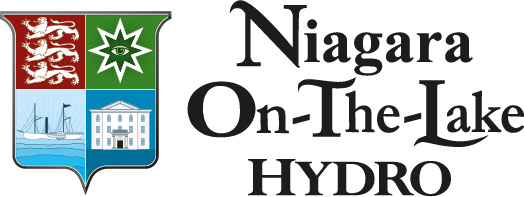 APPENDIX 1 – Disconnection and Reconnection PolicyNiagara on the Lake Hydro IncPurposeThe Disconnection and Reconnection Policy sets out the standards of Niagara-on-the-Lake Hydro Inc. (NOTL Hydro) with respect to Customer Disconnections and reconnections. NOTL Hydro will provide a consistent framework within the bounds of the Distribution System Code (DSC) upon which to disconnect and reconnect Customers. This Policy applies to all Customers of NOTL Hydro and will form a part of NOTL Hydro’s Conditions of Service.ScopeThis policy to Customers disconnected reasons outlined in section 4 the  and reflects safety and as a primary requirement.Safety-Related Disconnections and ReconnectionsNOTL Hydro, at its sole discretion, disconnect a Customer for safety-related reasons including but not limited to the following circumstances: effect on the reliability  safety or  of an unsafe  situation beyond normal risks inherent in the operation of the A material decrease in the efficiency of .A materially adverse effect on the quality of  received by an existing .Inability of to perform planned inspections and maintenance.Failure of the  or  to comply with a directive of a  that the  makes for  of meeting its NOTL Hydro may also  the supply of electrical Energy or service to a Customer without notice in accordance with a court order, for , safety, or system reliability reasons.  2.1.Deficiency Notice Disconnections and ReconnectionsIf an undesirable system disturbance is being caused by Customer equipment, a NOTL Hydro Service Deficiency Notice will be issued Customer may be required to cease operation of the equipment until satisfactory remedial action has been taken.Failure to comply within  business days will result in the  of electrical Disconnections for repairs related to the Deficiency Notice will be free of charge during regular business hours. Reconnections due to repairs will require an inspection and authorization from the Electrical Safety Authority (ESA) prior to  of the service. See NOTL Hydro Conditions of Service section 2.1.4 Inspections Before Connections for more information.Unauthorized Energy Use Disconnections and ReconnectionsNOTL Hydro shall use its discretion in taking action to mitigate unauthorized Energy use. Upon identification of possible unauthorized Energy use, NOTL Hydro may notify, if appropriate, Measurement Canada, The Electrical Safety Authority, Police Officials, Retailers that service Customers affected by an authorized Energy use, or other entities. Unauthorized use of Energy is a criminal offence and the appropriate authorities will be notified of all occurrences.NOTL Hydro reserves the right to disconnect the supply of electrical Energy to a Customer for causes not limited to Energy Diversion, fraud or abuse on the part of the Customer. NOTL Hydro may recover from the parties responsible for the unauthorized Energy use all costs incurred by NOTL Hydro, including but not limited to, investigation, inspections, administrative and legal costs, repairs to damaged equipment, disconnect/reconnect as well as estimated lost Energy as calculated by NOTL Hydro. A service disconnected due to unauthorized use of Energy shall not be reconnected until such time as all arrears resulting from the unauthorized use has been resolved to the satisfaction of NOTL Hydro. Prior to reconnection, NOTL Hydro shall require proper authorization from applicable authorities. Reconnections due to unauthorized Energy use will require an inspection and authorization from the Electrical Safety Authority (ESA) prior to Connection of the service. See NOTL Hydro Conditions of Service section 2.1.4 Inspections Before Connections for more information.By Order or Enforcement Disconnections and ReconnectionsIf a service is disconnected by order of enforcement, NOTL Hydro is legally obligated to disconnect the supply of electricity. Prior to reconnection, the following criteria must be met:Inspection and authorization for general compliance with the Building code from the Chief Building official for the Town of Niagara-on-the-Lake.An “Order of Compliance” has been received by the Niagara-on-the-Lake Fire DepartmentA “Connection Authorization” has been received by the Electrical Safety AuthorityAny outstanding arrears and fees payable to Niagara-on-the-Lake Hydro Inc. have been received.Disconnects for Non-PaymentDisconnection of a Customer for non-payment will proceed when it is determined that all pre-conditions as described in the latest version of the Distribution System Code (DSC), Retail Settlement Code and Standard Supply Code have been met.Prior to disconnecting a  for non-payment,  provide  thata Fire Safety Notice of the Office of the Fire  andany other public safety notices  section  date on which the disconnection notice was printed by the earliest and latest dates on which disconnection may occur amount that is then overdue for payment, including all applicable late payment and other charges associated with non-payment to that date; amount of any approved service charge(s) that may apply  disconnection, and the circumstances in which each of these charges is payable; forms of payment that the  may use to pay all amounts that are identified as overdue in the disconnection notice, which must at least include payment by credit card issued by a financial institution and any other method of payment that  ordinarily accepts and which can be verified within the time period remaining before disconnection time period during which any given form of payment listed under paragraph (e) will be accepted by ; in order to avoid disconnection if  attends at the  property to execute the disconnection, a  will only be able to pay by credit card  a  a disconnection may take place whether or not the  is at the premises; where applicable, the disconnection may occur without attendance at the  premises; a Vital Services By-Law may exist in the  community and that the  should contact their local municipality for more information; Boardprescribed arrears management program and equal monthly payment plan option may be available to all residential , along with contact information for  where the  can obtain further information;that the following additional assistance may be available to an eligible low-income , along with contact information for where the  can obtain further information about the additional assistance:Boardprescribed arrears management program, and other expanded  service provisions, specifically for eligible low-income ; andEmergency Financial Assistance) that  may install a load control device at the  in lieu of ; and additional option(s) that the  chooses, in its discretion, to offer to the  to avoid disconnection and the deadline for the  to avail himself or herself of such option(s).NOTL Hydro will not deliver any Disconnection Notice in the same envelope as a bill or any other notification.At the request of the Customer, NOTL Hydro will send a copy of any disconnect notice issued to the Customer for non-payment to a third party designated by the Customer for that purpose provided that the request is made no later than the last day of the applicable minimum notice period as delivered.  Customer may, at any time prior to disconnection, designate a third party to receive any future notice of disconnection and the Distributor shall send notice of disconnection to such third party. NOTL Hydro shall accept electronic mail (e-mail) or telephone communications from the Customer for purposes of disconnection and reconnection with respect to a designated third party. disconnection notice for non-payment disconnection of a multi-unit, master-metered in a conspicuous place or in the NOTL Hydro will suspend any disconnection action for a period of 21 days from the date of notification by a LEAP  that it is assessing a residential  for the purposes of determining whether the  is eligible to receive  assistance, provided such notification is made within  days from the date on which the disconnection notice is received by the . Where a residential  had requested prior to the issuance of the disconnection notice that the  also provide a copy of any disconnection notice to a third party, the  shall suspend any disconnection action for a period of 21 days from the date of notification by the third party that he, she or it is attempting to arrange assistance with the bill payment, provided such notification is made within  days from the date on which the disconnection notice  received by the  notification  a LEAP a  is not eligible to receive  assistance, or if another third party who was considering the provision of bill assistance decides not to proceed, continue its disconnection process. NOTL Hydro will have up to  days to act on the previous disconnection notice and  make a further reasonable effort to contact the  in accordance with prior to executing disconnection.NOTL Hydro  not disconnect a  for non-payment until the following minimum notice periods have elapsed60 days from the date on which the disconnection notice is received by the , in the case of a residential  that has provided the  with documentation from a physician confirming that disconnection poses a risk of significant adverse effects on the physical health of the  or on the physical health of the  spouse, dependent family member or other  that regularly resides with the ; or days from the date on which the disconnection notice is received, in all other cases. a disconnection notice is sent by mail, the disconnection notice shall be deemed to have been received by the  on the  day after the date on which the notice was printed by ; a disconnection notice is delivered by personal service, the disconnection notice shall be deemed to have been received by the  on the date of delivery; a disconnection notice is delivered by being posted on the  property, the disconnection notice shall be deemed to have been received by the customer on the date of such posting;“” has the meaning given to it in section 29 of the Family Law Act;“ family member” means a “dependent” as defined in section 29 of the Family Law Act and also includes a grandparent who, based on need, is financially dependent on the  shall apply the rules relating to the computation of time set out 2DisconnectionIf a payment has not been received and NOTL Hydro Once the payment has been received, the disconnection process will be terminated.NOTL Hydro will use discretion when determining where the disconnection of service will take place. Under normal circumstances a disconnection at the meter will take place but there may be a time when NOTL Hydro may be required to disconnect a service from a transformerLoad Load Limiters may be used as alternatives to disconnecting a Customer’s service for non-payment. Load limiters give the Customer a minimum supply of Energy to be able operate a furnace or heating device or refrigerator. for non-payment, the the the  enters into an arrears payment  NOTL Hydro will within 2 business days after  reconnection Board approved If reconnection  safety-related or power quality issue, reconnection will only occur when NOTL Hydro, at its sole discretion, is satisfied that the issue has been resolved.APPENDIX 2 – Security Deposit PolicyNiagara on the Lake Hydro IncPurpose: The Security Deposit Policy sets out the standards of Niagara-on-the-Lake Hydro Inc. (NOTL Hydro) with respect to collecting, maintaining and returning security deposits from customers in an effort to manage the risk of customer non-payment. NOTL Hydro will provide a consistent framework within the bounds of the Distribution System Code (DSC) upon which to manage Customer security deposits. This Policy applies to all customers of NOTL Hydro and will form a part of NOTL Hydro’s Conditions of Service.Scope: This policy describes in detail, the specific terms and conditions utilized by NOTL Hydro related to the non-discriminatory application of security deposits. Policy: In the event that a discrepancy arises between this policy and the Distribution System Code, the Code with prevail. Collection of Security DepositsSecurity deposits will be collected by NOTL Hydro in an effort to manage Customer non-payment risk. NOTL Hydro will require a security deposit from every Customer who requests to maintain delivery of electricity to the Customer’s service address. Customers may be qualified to have their security deposit waived if they meet one of the terms described under waiving security deposits. Invoiced security deposits are due with regular billing due dates and if not paid, service refusal or Disconnection may take place. 

The time period that makes up good payment history is as follows:Residential Customer = 1 yearNon-residential Customer in a General Service less than 50kW demand rate class =  yearsNon-residential Customer in any other rate class = 7 yearsA NOTL Hydro Customer is deemed to have a good payment history unless during the relevant time period set out above: Customer has received more than one Disconnection notice;more than one cheque or pre-authorized payment has been returned for insufficient funds; disconnect/ collection trip has occurred; or security deposit was applied  and required the Customer to repay the security deposit.
A Customer’s good payment history shall not be affected by an error made on the part of NOTL Hydro.Waiving Security DepositsNOTL Hydro shall waive the requirement for a security deposit where:An existing Customer has a good payment history from a previous or current address for the most recent relevant time period set out above;A Customer provides a letter from another electricity distributor or gas distributor in Canada confirming a good payment history with that distributor for the most recent relevant time period set out above;A  or General Service  demand Customer owns the property where the service is requested and establishes service in that name(sA customer, other than a Customer in a  rate class, provides a satisfactory credit check made at the Customer’s expenseForms of SecurityThe form of payment of a security deposit for a residential Customer shall be cash or cheque at the discretion of the Customer.The form of payment of a security deposit for a non-residential customer shall be cash, cheque or an automatically renewing, irrevocable letter of credit from a bank as defined in the Bank Act, 1991, c.46 at the discretion of the customer. NOTL Hydro at its discretion may also accept other forms of security such as surety bonds and third-party guarantees.
Calculation of a Security DepositThe maximum calculation of the security deposit will be 2.5 times the Customer’s average monthly bill during the most recent 12 consecutive months within the past 2 years. 

Where relevant usage information is not available for the customer for 12 consecutive months within the past 2 years or where NOTL Hydro does not have systems capable of making the above calculation, the Customer’s average monthly load shall be based on a reasonable estimate made by the distributor.

Where a non-residential Customer, has a payment history which discloses more than 1 Disconnection notice in a relevant 12-month period, NOTL Hydro may use that Customer’s highest actual or estimated monthly bill in the most recent 12 consecutive months within the past 2 years for the purposes of making the calculation of the maximum amount of security deposit required.Where a non-residential Customer in any rate class other than a General Service less than 50 kW demand rate class has a credit rating from a recognized credit rating agency, the maximum amount of a security deposit which the distributor may require the non-residential Customer to pay shall be reduced in accordance with the following table:Terms and ConditionsNOTL Hydro shall permit residential Customers to provide a security deposit in equal installments paid over a period of at least 4 months. A Customer may, at their discretion, choose to pay the security deposit over a shorter time period or may request to have their security deposit paid in equal installments over a period of at least 6 months; including where a new security deposit is required due to NOTL Hydro having applied the existing security deposit against amounts owing on their current account. Interest shall accrue monthly on security deposits made by way of cash or cheque commencing on receipt of the total deposit required by the distributor. The interest rate shall be at the Prime Business Rate as published on the Bank of Canada website less 2 percent, updated quarterly. The interest accrued shall be paid out at least once every 12 months on return or application of the security deposit or closure of the account, whichever comes first, and may be paid by crediting the account of the Customer or otherwise.NOTL Hydro shall not issue a Disconnection notice to a residential Customer for non-payment unless NOTL Hydro has first applied any security deposit held on account for the Customer against any amounts owing at that time and the security deposit was insufficient to cover the total amount owing. If a security deposit was applied to an account to offset amounts owing, the deposit will be re-calculated based on the calculation set out above and invoiced to the Customer over a period of 6 months.Deposit ReviewNOTL Hydro will review every Customer’s security deposit at least once in a calendar year to determine whether the entire amount of the security deposit is to be returned to the Customer as the Customer is now  or whether the amount of the security deposit is to be adjusted based on a re-calculation of the maximum amount of the security deposit from updated bill history. Where a residential Customer has paid a security deposit in instalments, NOTL Hydro shall conduct a review of the Customer’s security deposit in the calendar year in which the anniversary of the first instalment occurs and thereafter at the next review. A Customer may, no earlier than 12 months after the payment of a security deposit or the making of a prior demand for a review, demand in writing that NOTL Hydro undertake a review to determine whether the entire amount of the security deposit is to be returned to the Customer as the Customer is now in a position that it would be exempt from paying a security deposit or whether the amount of the security deposit is to be adjusted based on a  of Where a residential electricity Customer, after a review, is required to adjust the security deposit upwards, NOTL Hydro shall permit the Customer to pay the adjustment amount in equal instalments paid over a period of at least 6 months. A Customer may elect to pay the security deposit over a shorter period of time. In the event that NOTL Hydro has applied a Customer’s security deposit to offset amounts owing and the security deposit amount needs to be replenished, NOTL Hydro shall allow the residential customer to repay the amount in equal instalments up to 6 months.Where all or part of a security deposit has been paid by a third party on behalf of a Customer, NOTL Hydro shall return the amount of the security deposit paid by the third party, including interest, where applicable, to the third party. This obligation shall apply where and to the extent that:The third party paid all or part (as applicable) of the security deposit directly to NOTL Hydro; The third party has requested, at the time the security deposit was paid or within a reasonable time thereafter, that NOTL Hydro return all or part (as applicable) of the security deposit to it rather than to the Customer; and There is not then any amount overdue for payment by the Customer that the distributor is permitted by this Code to offset using the security deposit. APPENDIX 3 – Dispute Meter Test – Agent’s Fee PolicyNiagara on the Lake Hydro IncFor Customers disputing the accuracy of their electrical meter, the normal procedure involves an initial interview with the Customer to review consumption profiles and, if necessary, the installation of a parallel test meter at the location to check accuracy of the billing meter. The utility test meter may satisfy the Customer that their billing meter is correct. However, Customers may still request to have an independent agency verify the results. 
In these cases, NOTL Hydro will provide the Customer with the telephone number and address of Measurement Canada. Customers wishing to dispute the meter to Measurement Canada. Customers are also given the option of requesting that NOTL Hydro acts as their agent in the dispute. If testing by Measurement Canada verifies the utility billing meter to be correct the OEB approved service charge applies. When acting as the agent for any Customers with disputes, NOTL Hydro will complete the required paper work and file it with Measurement Canada. The findings of Measurement Canada are binding on NOTL Hydro. APPENDIX 4 – Underground Practices Designated Areas PolicyUNDERGROUND PRACTICES - DESIGNATED AREASKEY MAP OF UNDERGROUND AREAS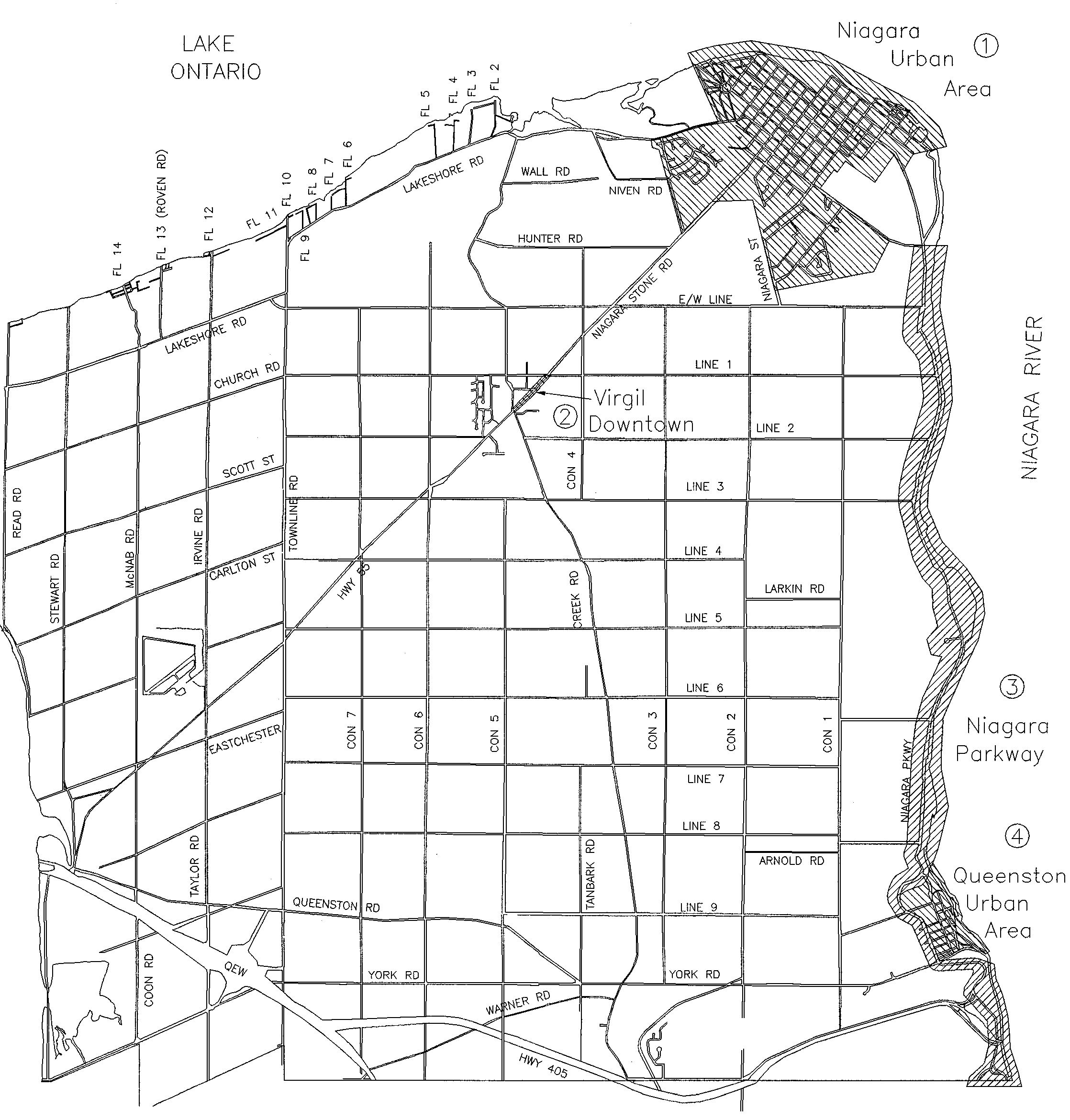 LEGEND Niagara Urban Area Virgil Downtown Niagara Parkway Queenston Urban AreaUNDERGROUND PRACTICES - DESIGNATED AREAS1. NIAGARA URBAN AREA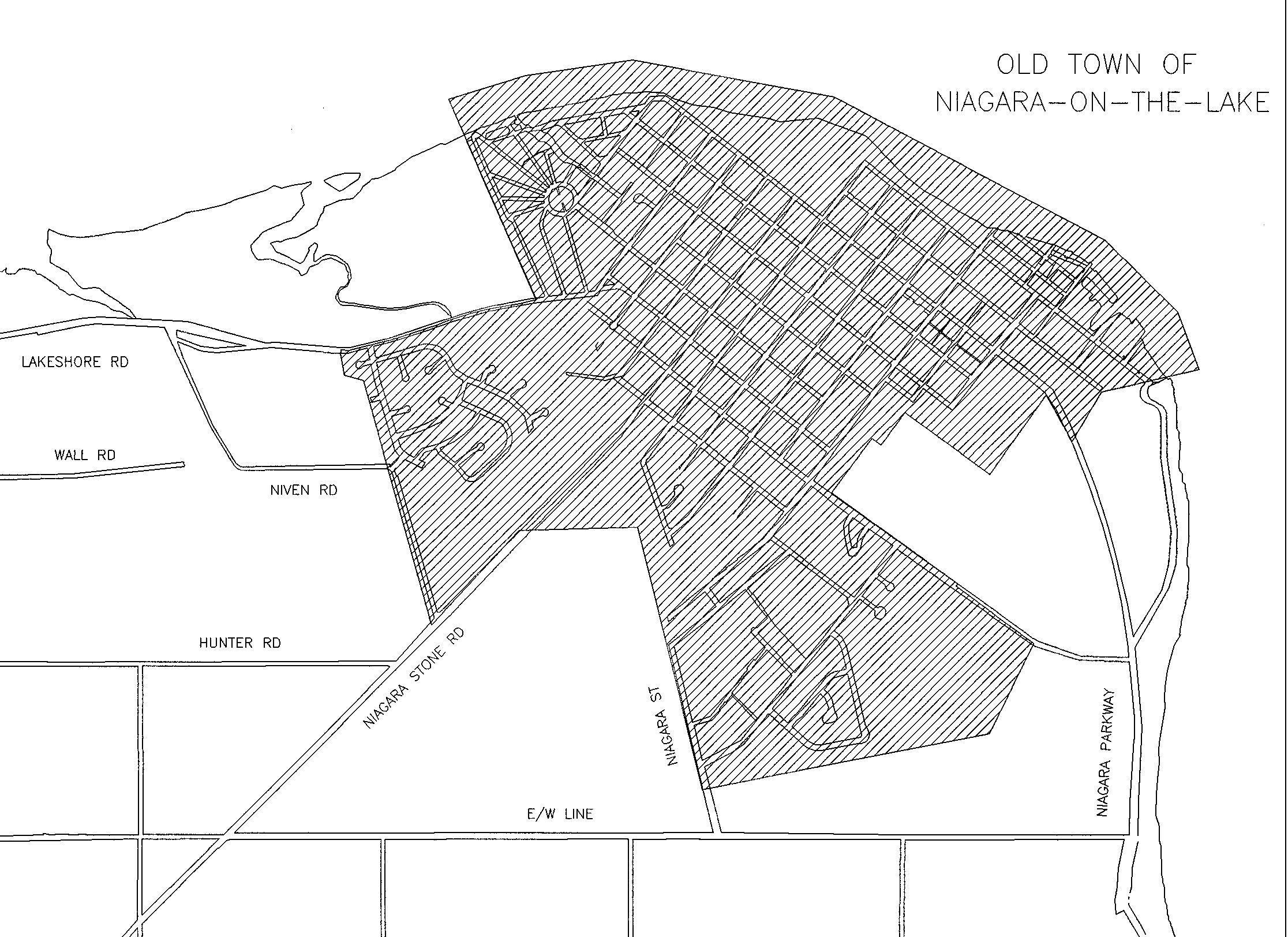 UNDERGROUND PRACTICES - DESIGNATED AREAS2. Virgil Downtown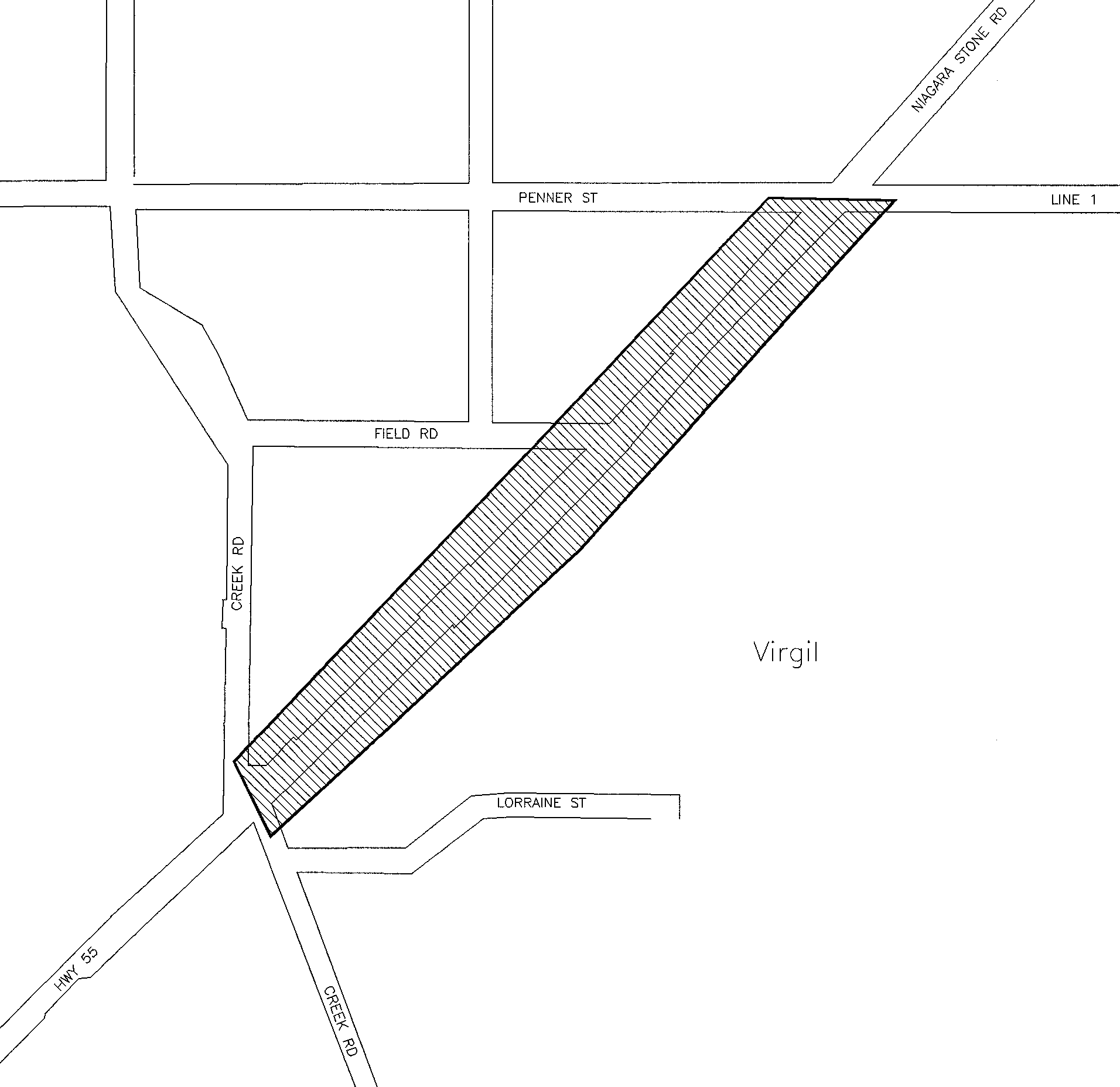 UNDERGROUND PRACTICES - DESIGNATED AREAS3. Niagara Parkway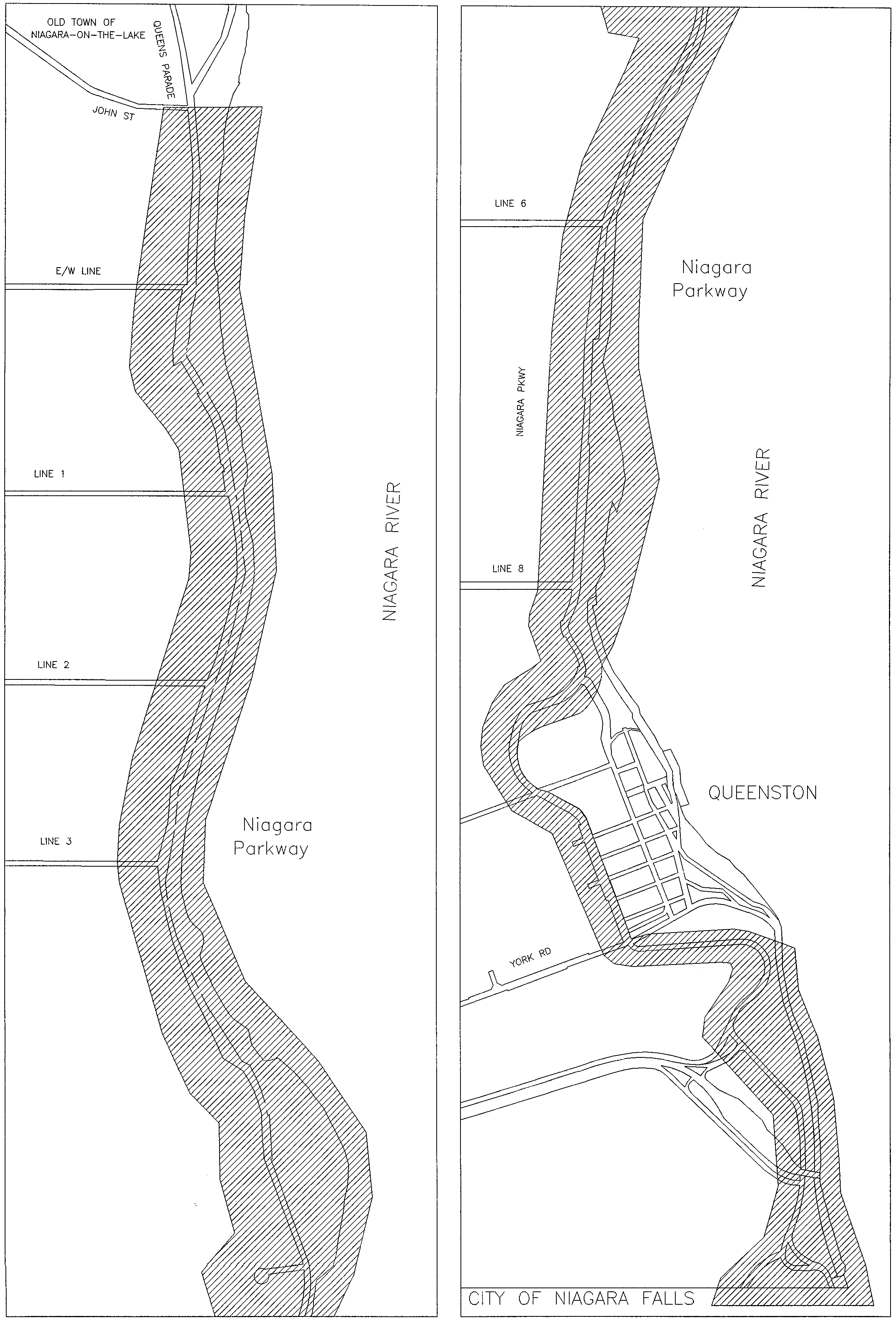 UNDERGROUND PRACTICES - DESIGNATED AREAS4. Queenston Urban Area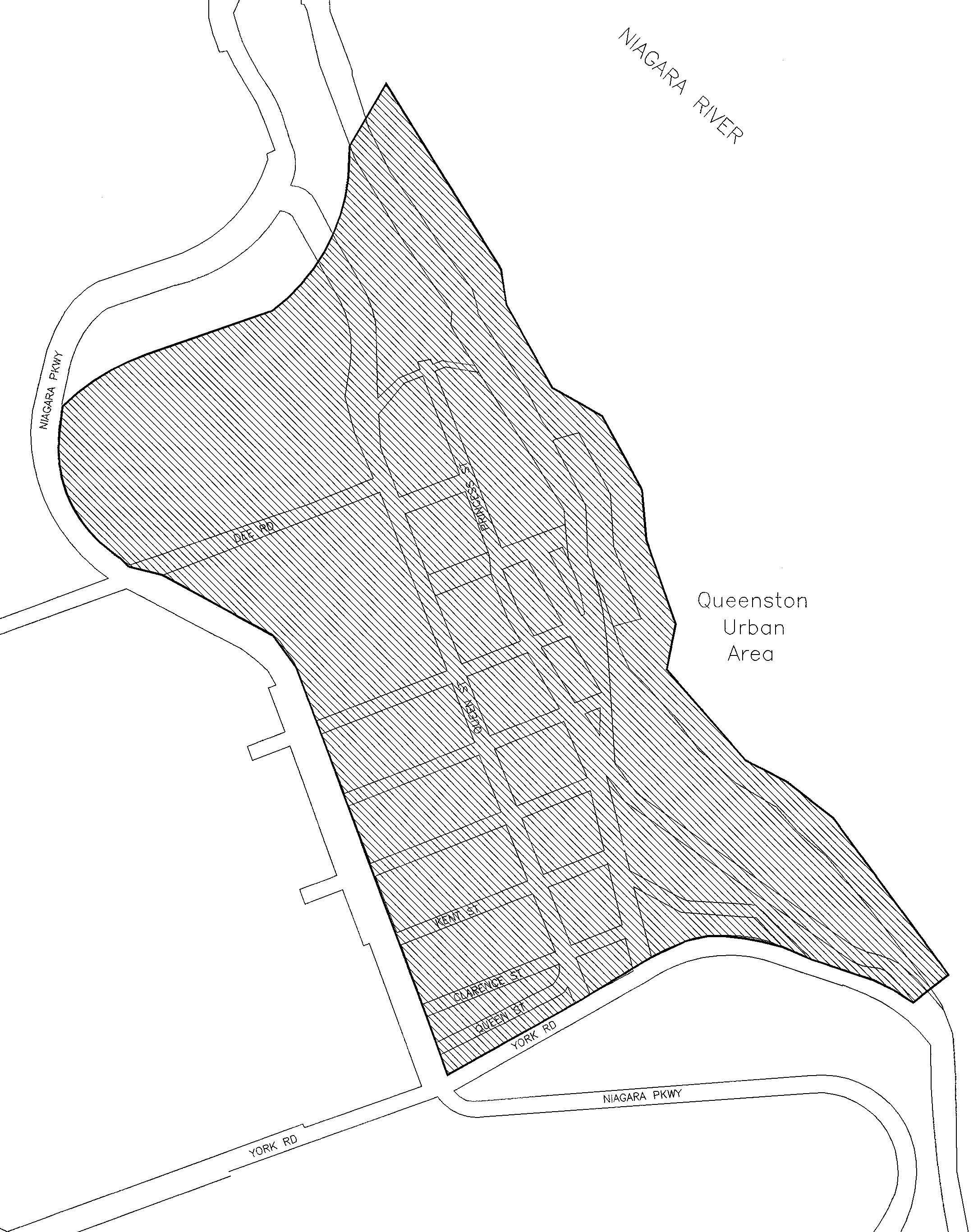 APPENDIX 5 – Embedded Generation and Net Metering PolicyNiagara on the Lake Hydro IncFIT Process and return  ‘NOTL Hydro Generation Application’ form. NOTL Hydro will review the Application and reply within 15 days  email to provide the pre-FIT consultation connection details required to apply with the IESO (Independent Electricity System Operator), or advise that there is not sufficient capacity on the applicable feeder. Do not proceed with an IESO Application prior to receiving this email. If your project is determined by the IESO to be capacity allocation exempt it will proceed directly to a conditional FIT contract and no  is required (see next step).If your project is not capacity allocation exempt the IESO will require the TAT and/or the DAT This will determine if the project can be readily connected and be issued a FIT contract.Customers must apply for a Connection Impact Assessment (CIA) through NOTL Hydro to determine available capacity and the impact of this project on our distribution system. The Customer will be responsible for paying the actual costs of the Connection Impact Assessments. Please contact NOTL Hydro Engineering department for a cost estimate for the relevant studies.The CIA will be conducted within 60 days should no distribution system modification be required (otherwise this will be 90 days). Upon successful completion of the CIA, the customer will be allocated capacity.NOTL Hydro will provide a Service Layout/Offer to Connect detailing metering, commissioning and SCADA programming costs. If modification to the distribution system is required including, but not limited to, transformation, primary/secondary cable & connections or any protection equipment that may be required, the customer will be provided a proposal detailing the associated costs, which shall be paid prior to proceeding. Note that generation facilities greater than 100kW require a threephase connection.The customer  and  their generation project in accordance with ESA guidelines and  for an ESA Connection Authorization.NOTL Hydro requires the customer to sign a ‘Small & Mid Sized -Embedded Generation Agreement’ and open a FIT customer account (monthly charges apply as determined by the Ontario Energy Board).NOTL Hydro will connect the project once the Agreement, applicable payments and ESA Connection Authorization have all been received. Note that NOTL Hydro may inspect the generation facility at any time.NOTL Hydro will pay the customer at the FIT kWh rate as contracted with the IESO. Net Metering Process ≤10kW and return an ‘NOTL Hydro Generation Application’ form. NOTL Hydro will review the Application and reply within 15 days  email indicating whether or not there is sufficient capacity on the applicable feeder. If capacity is available, a Service Layout/Offer to Connect will be provided, noting the applicable fee. The customer  and  their generation project in accordance with ESA guidelines and  for an ESA Connection Authorization.NOTL Hydro requires the customer to sign a ‘Net Metering Connection Agreement’.NOTL Hydro will connect the project once the Agreement, applicable payments and ESA Connection Authorization have all been received. Note that NOTL Hydro may inspect the generation facility at any time.NOTL Hydro will not pay for any excess generation that results in a net delivery of energy to NOTL Hydro. Excess generation is calculated in the same manner as electricity consumed and stored as a credit. Accumulated electricity credits from excess generation cannot be carried forward beyond a billing period exceeding 12 months, after which the value of any remaining credits is reduced to zero and the net metered billing cycle is repeated.Net Metering Process >10kW and return an ‘NOTL Hydro Generation Application’ form. NOTL Hydro will review the Application and reply within 15 days  email to advise whether or not there is sufficient capacity on the applicable feeder. If capacity is available, customers must then apply for a Connection Impact Assessment (CIA) through NOTL Hydro to determine available capacity and the impact of this project on  distribution system. The Customer will be responsible for paying the actual costs of the Connection Impact Assessments. Please contact NOTL Hydro Engineering department for a cost estimate for the relevant studies.The CIA will be conducted within 60 days should no distribution system modification be required (otherwise this will be 90 days). Upon successful completion of the CIA, the customer will be allocated capacity.NOTL Hydro will provide a Service Layout/Offer to Connect detailing metering, commissioning and SCADA programming costs. If modification to the distribution system is required including, but not limited to, transformation, primary/secondary cable & connections or any protection equipment that may be required, the customer will be provided a proposal detailing the associated costs, which shall be paid prior to proceeding. Note that generation facilities greater than 100kW require a three-phase connection.The customer  and  their generation project in accordance with ESA guidelines and  for an ESA Connection Authorization.NOTL Hydro requires the customer to sign a ‘Net Metering Connection Agreement’.NOTL Hydro will connect the project once the Agreement, applicable payments and ESA Connection Authorization have all been received. Note that NOTL Hydro may inspect the generation facility at any time.NOTL Hydro will not pay for any excess generation that results in a net delivery of energy to NOTL Hydro. Excess generation is calculated in the same manner as electricity consumed and stored as a credit. Accumulated electricity credits from excess generation cannot be carried forward beyond a billing period exceeding 12 months, after which the value of any remaining credits is reduced to zero and the net metered billing cycle is repeated.APPENDIX 6 - TABLESTABLE 1 – Residential ServicesTABLE 2 – General Services – Less Than 50 kWTABLE 3 – General Services – Greater Than 50 kWTABLE 4 – General Services – Temporary TABLE 1 – RESIDENTIAL SERVICESSee Section 3.1 – Residential Services for class specific detailsTABLE 2 – GENERAL SERVICES – LESS THAN 50 kWSee Section 3.2 – General Services (<50 kW) for class specific detailsTABLE 3 – GENERAL SERVICES – GREATER THAN 50 kWSee Section 3.3 – General Services (>50 kW) for class specific detailsTABLE 4 – GENERAL SERVICES – TEMPORARY See Section 3.9 – General Services - Temporary for class specific detailsCredit RatingUsing Standard and Poor’s Rating TerminologyAllowable Deduction in Security DepositAAA- and above or equivalent100%AA-, AA, AA+ or equivalent95%A-, From A, A+ to below AA or equivalent85%BBB-, From BBB, BBB+ to below A or equivalent75%Below BBB- or equivalent0%Service TypeOwnership Demarcation Point*Standard Allowance**Basic Connection FeeVariable Connection FeeDisconnect Fee(Customer Request)Overhead 120/240V (Form 2S)OR120/208V (Form 12S)1 Phase 200A maximumStandardTop of Customers mast if under 30m Up to 30 m of overhead conductorHouse meterTransformationRecovered through rates.Customer charged 100% of actual cost for labour/material beyond Standard Allowance.No minimum charge.One disconnect per year recovered through rates. Customer to pay actual cost for any  disconnectUnderground120/240V (Form 2S)OR120/208V (Form 12S)1 Phase 200A maximumDesignated AreasLine side of meterbase30m overhead of conductor (credit).House meterTransformation Recovered through rates.Customer charged 100% of the actual cost from the Delivery Point to the Demarcation point less the Standard Allowance for O/H service.No minimum charge.One disconnect per year recovered through rates. Customer to pay actual cost for any  disconnectUnderground120/240V (Form 2S)OR120/208V (Form 12S)1 Phase 200A maximumCustomer requestLine side of meterbase30m overhead of conductor (credit).House meterTransformationRecovered through rates.Customer charged 100% of the actual cost from the Delivery Point to the Demarcation point less the Standard Allowance for O/H service.A $+HST minimum charge will apply.One disconnect per year recovered through rates. Customer to pay actual cost for any  disconnectUnderground120/240V (Form 2S)OR120/208V (Form 12S)1 Phase 200A maximumSubdivisionLine side of meterbaseUnderground to property line/service stub.House meterTransformationRecovered through rates.Customer charged 100% of the actual cost for the underground service from service stub at property line to meter base.A $+HST minimum charge will apply.One disconnect per year recovered through rates. Customer to pay actual cost for any  disconnect*Demarcation will be at the NOTL Hydro Delivery Point if the service has been deemed private.**Upgraded and/or Private Services are not eligible for the Standard Allowance credit.*Demarcation will be at the NOTL Hydro Delivery Point if the service has been deemed private.**Upgraded and/or Private Services are not eligible for the Standard Allowance credit.*Demarcation will be at the NOTL Hydro Delivery Point if the service has been deemed private.**Upgraded and/or Private Services are not eligible for the Standard Allowance credit.*Demarcation will be at the NOTL Hydro Delivery Point if the service has been deemed private.**Upgraded and/or Private Services are not eligible for the Standard Allowance credit.*Demarcation will be at the NOTL Hydro Delivery Point if the service has been deemed private.**Upgraded and/or Private Services are not eligible for the Standard Allowance credit.*Demarcation will be at the NOTL Hydro Delivery Point if the service has been deemed private.**Upgraded and/or Private Services are not eligible for the Standard Allowance credit.*Demarcation will be at the NOTL Hydro Delivery Point if the service has been deemed private.**Upgraded and/or Private Services are not eligible for the Standard Allowance credit.Service TypeOwnership Demarcation Point*Standard AllowanceBasic Connection FeeVariable Connection FeeDisconnect Fee(Customer Request)Overhead 120/240V (Form 2S)120/208V (Form 12S)1 Phase200A maximumOR120/240V (Form 3S)1 Phase400A maximumOR120/208V (Form 16S)347/600V (Form 16S)3 Phase 200A maximumDemand <50 kW ExpectedTop of  mast if under 30mNo CreditRecovered through rates.Customer charged 100% of actual cost including labour, material, metering and transformation.One disconnect per year recovered through rates. Customer to pay actual cost for any  disconnectUnderground 120/240V (Form 2S)120/208V (Form 12S)1 Phase200A maximumOR120/240V (Form 3S)1 Phase400A maximumOR120/208V (Form 16S)347/600V (Form 16S)3 Phase 200A maximumAll Areas Demand<50 kW ExpectedLine side of meterbaseNo CreditRecovered through rates.Customer charged 100% of actual cost including labour, material, metering and transformation.A $+HST minimum charge will apply.One disconnect per year recovered through rates. Customer to pay actual cost for any  disconnect*Demarcation will be at the NOTL Hydro Delivery Point if the service has been deemed private. *Demarcation will be at the NOTL Hydro Delivery Point if the service has been deemed private. *Demarcation will be at the NOTL Hydro Delivery Point if the service has been deemed private. *Demarcation will be at the NOTL Hydro Delivery Point if the service has been deemed private. *Demarcation will be at the NOTL Hydro Delivery Point if the service has been deemed private. *Demarcation will be at the NOTL Hydro Delivery Point if the service has been deemed private. Service TypeOwnership Demarcation PointStandard AllowanceConnection FeesDisconnect Fee(Customer Request)Overhead 120/208 V (Form 16S)347/600 V (Form 16S)3 Phase200A maximumNot requiring transformation facilities on Customer propertyTop of Customers mast if under 30m*No CreditCustomer charged 100% of actual cost including labour, material, metering and transformation.One disconnect per year recovered through rates. Customer to pay actual cost for any  disconnectOverhead120/208 V (Form 16S) 347/600 V (Form 16S)3 Phase200A maximumAny service requiring transformation facilities on Customer propertyLoad side of NOTL Hydro Primary disconnect switch on pole at road allowance.No CreditCustomer charged 100% of actual cost including labour, material, metering and transformation.One disconnect per year recovered through rates. Customer to pay actual cost for any  disconnectUnderground 120/240V (Form 3S)1 Phase400A OR120/208V (Form 9S)347/600V (Form 9S)3 Phase Above 200A All AreasLoad side of NOTL Hydro Primary disconnect switch on pole at road allowance or pad-mounted junction as applicable. No CreditCustomer charged 100% of actual cost including labour, material, metering and transformation.One disconnect per year recovered through rates. Customer to pay actual cost for any  disconnect*Demarcation will be at the NOTL Hydro Delivery Point if the service has been deemed private.*Demarcation will be at the NOTL Hydro Delivery Point if the service has been deemed private.*Demarcation will be at the NOTL Hydro Delivery Point if the service has been deemed private.*Demarcation will be at the NOTL Hydro Delivery Point if the service has been deemed private.*Demarcation will be at the NOTL Hydro Delivery Point if the service has been deemed private.Service TypeOwnership Demarcation PointVariable Connection FeeOverhead - 1 Phase(Standard Voltage Offerings)Transformer installation not requiredTop of Customers mast if under 30mORNOTL Hydro Delivery Point (Private)Customer charged 100% of actual cost including labour and material.A $+HST minimum charge will apply.Overhead - 1 Phase(Standard Voltage Offerings)Transformer installation requiredTop of Customers mast if under 30mORNOTL Hydro Delivery Point (Private)Customer charged 100% of actual cost including labour and material.A $+HST minimum charge will apply.Underground - 1 Phase(Standard Voltage Offerings)Transformer installation not requiredNOTL Hydro Delivery Point (Private)Customer charged 100% of actual cost including labour and material.A $+HST minimum charge will apply.Underground - 1 Phase(Standard Voltage Offerings)Transformer installation required*NOTL Hydro Delivery Point (Private)Customer charged 100% of actual cost including labour and material.A $+HST minimum charge will apply.Overhead - 3 Phase(Standard Voltage Offerings)Transformer installation not requiredTop of Customers mast if under 30mORNOTL Hydro Delivery Point (Private)Customer charged 100% of actual cost including labour and material.A $+HST minimum charge will apply.Overhead - 3 Phase(Standard Voltage Offerings)Transformer installation requiredTop of Customers mast if under 30mORNOTL Hydro Delivery Point (Private)Customer charged 100% of actual cost including labour and material.A $+HST minimum charge will apply.Underground - 3 Phase(Standard Voltage Offerings)Transformer installation not requiredNOTL Hydro Delivery Point (Private)Customer charged 100% of actual cost including labour and material.A $+HST minimum charge will apply.Underground - 3 Phase(Standard Voltage Offerings)Transformer installation required*NOTL Hydro Delivery Point (Private)Customer charged 100% of actual cost including labour and material.A $+HST minimum charge will apply.*Temporary Services requiring pad-mounted transformation will be private. The Customer will be required to supply, install and maintain all equipment and material, including the transformer. NOTL Hydro will complete primary terminations and connections only.*Temporary Services requiring pad-mounted transformation will be private. The Customer will be required to supply, install and maintain all equipment and material, including the transformer. NOTL Hydro will complete primary terminations and connections only.*Temporary Services requiring pad-mounted transformation will be private. The Customer will be required to supply, install and maintain all equipment and material, including the transformer. NOTL Hydro will complete primary terminations and connections only.